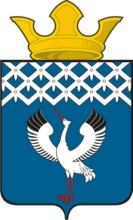 Российская ФедерацияСвердловская областьДумамуниципального образованияБайкаловского сельского поселения16-е заседание 3-го созываПРОЕКТРЕШЕНИЕ28.12.2016г.                                с.Байкалово                                          № __Об утверждении «Программы комплексного развития системкоммунальной инфраструктуры муниципального образования Байкаловского сельского поселения на 2016-2025 годы» В соответствии с Федеральным законом от 06.10.2003г. № 131-ФЗ "Об общих принципах организации местного самоуправления в Российской Федерации», Уставом Байкаловского сельского поселения, Дума муниципального образования Байкаловского сельского поселения РЕШИЛА:1. Утвердить «Программу комплексного развития систем коммунальной инфраструктуры муниципального образования Байкаловского сельского поселения на 2016-2025 годы» (приложение).2. Настоящее решение опубликовать (обнародовать) в «Информационном вестнике Байкаловского сельского поселения» и на официальном сайте Думы МО Байкаловского сельского поселения: www.байкдума.рф.3. Контроль исполнения настоящего Решения возложить на постоянную комиссию по социальным вопросам и благоустройству (Барыкин В.А.).Председатель Думы муниципального образованияБайкаловского сельского поселения                 _____________ С.В. Кузеванова 28 декабря 2016г. Глава муниципального образованияБайкаловского сельского поселения                        _____________Д.В.Лыжин28 декабря 2016г.Утверждена решением Думы муниципального образованияБайкаловского сельского поселенияот 28.12.2016г.№ __  Программа комплексного развития системкоммунальной инфраструктуры муниципального образования Байкаловского сельского поселенияна 2016-2025 годыс. Байкалово 2016 г.Паспорт программыВведениеПрограмма комплексного развития систем коммунальной инфраструктуры муниципального образования Байкаловского сельского поселения на 2016 – 2025 гг. (Программа) разработана в соответствии с прогнозом социально – экономического развития поселения.Правовой основой для разработки Программы являются следующие нормативные документы:Градостроительный кодекс РФ от 29.12.2004 № 190-ФЗ (в ред. Федерального закона от 17.07.2009 № 164-ФЗ);Федеральный закон от 27.11.2009 г. № 261-ФЗ «Об энергосбережении и о повышении энергетической эффективности и о внесении изменений в отдельные законодательные акты Российской Федерации»;Федеральный закон от 06.10.2003 г. № 131-ФЗ «Об общих принципах организации местного самоуправления в Российской Федерации»;Программа  комплексного  развития  систем  коммунальной  инфраструктуры  на перспективный  период  является  важнейшим инструментом,  обеспечивающим развитие коммунальных систем и объектов в соответствии с потребностями жилищного и промышленного строительства, повышающим качество производимых для потребителей коммунальных услуг, а также способствующим улучшению экологической ситуации на территории муниципального образования.В частности, для муниципального образования Программа является:- инструментом комплексного управления и оптимизации развития системы коммунальной инфраструктуры, т.к. позволяет увязать вместе по целям и темпам развития коммунальные системы поселения, выявить проблемные точки и в условиях ограниченности ресурсов оптимизировать их для решения наиболее острых проблем муниципального образования;- инструментом управления (в том числе посредством мониторинга) предприятиями всех форм собственности, функционирующими в коммунальной сфере, т.к. позволяет влиять на планы развития и мотивацию этих организаций в интересах муниципального образования, а также с помощью системы мониторинга оценивать и контролировать деятельность данных организаций;- необходимой базой для разработки производственных и инвестиционных программ организаций коммунального комплекса;- механизмом эффективного управления муниципальными расходами, т.к. позволяет выявить первоочередные задачи муниципального образования в сфере развития коммунальной инфраструктуры, а также выявить реальные направления расходов предприятий, функционирующих в коммунальной сфере;- необходимое условие для получения финансовой поддержки на федеральном уровне.Программа направлена на осуществление  надежного и устойчивого обеспечения потребителей коммунальными услугами надлежащего качества, снижение износа объектов коммунальной  инфраструктуры,  обеспечение  инженерной инфраструктурой земельных участков.В основу формирования и реализации Программы комплексного развития систем коммунальной инфраструктуры муниципального образования положены следующие принципы:- целеполагания – мероприятия и решения Программы комплексного развития должны обеспечивать достижение поставленных целей;- системности  – рассмотрение  Программы комплексного развития коммунальной инфраструктуры муниципального образования как единой системы с учетом взаимного влияния разделов и мероприятий Программы;- комплексности – формирование Программы развития коммунальной инфраструктуры во взаимосвязи с различными целевыми Программами (федеральными, областными, муниципальными), реализуемыми на территории муниципального образования.Программа определяет основные направления развития коммунальной инфраструктуры, в части объектов водоснабжения, теплоснабжения, уличного освещения.Таким образом, Программа комплексного развития систем коммунальной инфраструктуры Байкаловского сельского поселения Свердловской области представляет собой увязанный по целям, задачам и срокам осуществления перечня мероприятий, направленных на обеспечение функционирования и развития коммунальной инфраструктуры муниципального образования на период 2016 – 2025 г.  Программа содержит перспективные мероприятия, сроки реализации которых могут быть изменены в силу объективных обстоятельств. Основополагающим аспектом Программы является  система  программных  мероприятий  по  различным  направлениям развития коммунальной инфраструктуры. Программой определены механизмы реализации основных ее направлений, ожидаемые результаты реализации Программы и потенциальные показатели оценки эффективности мероприятий, включаемых в Программу.Данная Программа ориентирована на устойчивое развитие, под которым предполагается обеспечение существенного прогресса в развитии основных секторов экономики, повышение уровня жизни и условий проживания населения, долговременная экологическая безопасность поселения, рациональное использование всех видов ресурсов, современные методы организации инженерных систем.Характеристика Байкаловского сельского поселения Село Байкалово – старинное уральское село. Расстояние от областного центра 250 км. от ближайшей железнодорожной станции Талица 50 км. Село расположено на слиянии трех рек: Иленьки, Сарабайки и Липовки.
В настоящее время с. Байкалово является центром поселения с одноименным названием.Муниципальное образование Байкаловское сельское поселение образовано в 2005 году. Оно входит в состав Байкаловского муниципального района.  Находится в юго-восточной части Свердловской области, на севере граничит с Баженовским сельским поселением, Слободо-Туринским муниципальным районом, на востоке, западе – с Краснополянским сельским поселением, Ирбитским районом, на юге –Талицким районом. Территория муниципального образования составляет 1105,5 км²., на данной территории расположено 26 населенных пунктов, 1 населенный пункт – с. Байкалово, газифицирован. Расстояние от  с. Байкалово до населенных пунктов составляет от 3 до 30 км.Территория поселения  в основном равнинная, лесистая. Лесистость поселения составляет 37%. Рельеф слабо – волнистый, возвышенности не превышают 150-280 м над уровнем моря.  Ветры преобладают: летом юго-западные, зимой северо-западные. Климат поселения континентальный со среднегодовой температурой 1 – 2 градуса тепла, характеризуется зачастую избытком осадков и резкими колебаниями температуры воздуха, как по сезонам, так и в течение суток. Среднемесячное количество осадков 70 мм. Среднемесячная температура летом + 17Сº градусов, зимой – 15 Сº. Крайние пределы колебания летом до 33 градусов тепла, зимой до – 45 градусов холода. Почвы, в основном, оподзоленные суглинки, в южной части переходят в черноземные,  плодородные, что и определило экономику поселения, как  аграрную. В лесах преобладают лиственные породы. Хвойного леса хватает лишь для удовлетворения потребностей народного хозяйства района. В лесах водятся: лось, кабан, волки, косуля, зайцы, глухарь, тетерев, рябчик, что составляет  промысловую основу охотничьего хозяйства. На территории поселения много озёр, богатых рыбой. Из полезных ископаемых имеются запасы песка, торфа, известковых туфов, потребляемых на местные нужды. 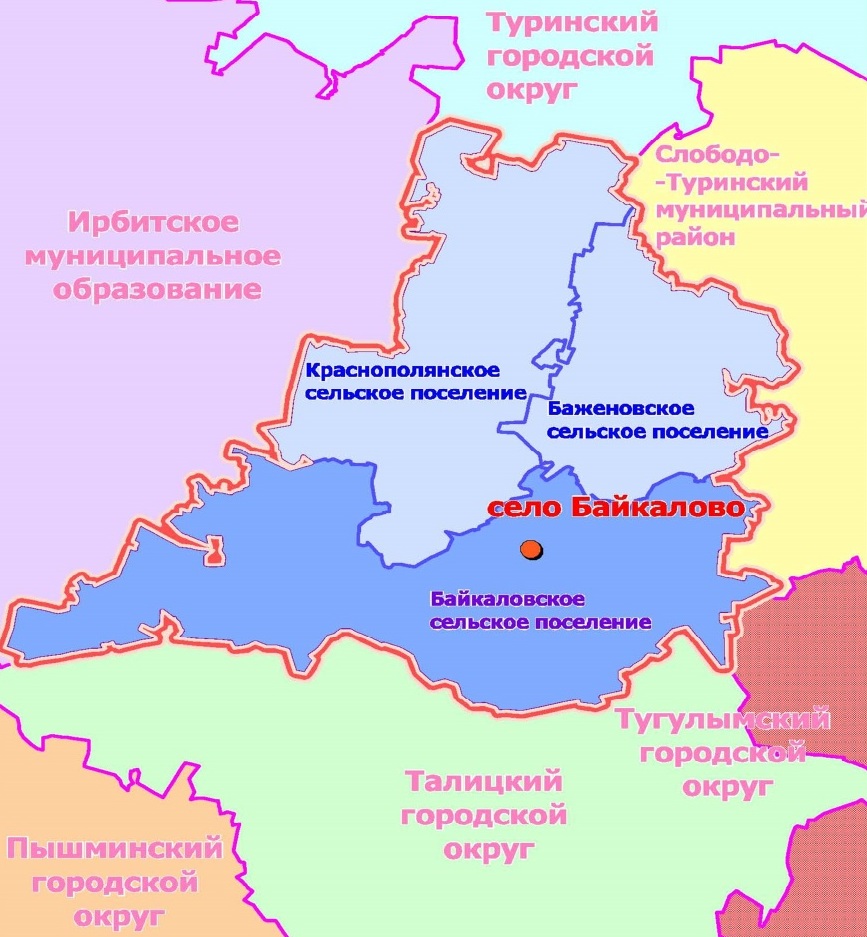 .3.1. Демографическая ситуацияНаселение муниципального образования на 01.01.2016 г. оставляет 9 755 человек, на территории с. Байкалово проживает 6804 человек.Прогноз динамики численности населения с. Байкалово – современный населенный пункт, где проживает 6804 человека. 3.2. Развитие основных отраслей экономикиНа территории сельского поселения находится два наиболее крупных населенных пункта: с. Байкалово и с. Ляпуново. На территории Байкаловского сельского поселения имеются  сельскохозяйственные предприятия:  СПК «Шаламовский»- д.Липовка,  агрофирма «Байкаловская»-  д. Пелевина и  ООО «Родина» - с. Ляпуново.  СПК «Шаламовский», агрофирма «Байкаловская», ООО «Родина», ООО «Восток» являются наиболее крупными  предприятиями Байкаловского сельского поселения сельскохозяйственного профиля. Направление деятельности сельскохозяйственных предприятий: выращивание зерновых культур и производство молока. В 2015 году получена  урожайность зерновых -  21 ц. (в бункерном весе) и  удой на 1 фуражную корову – 5268 кг. Кроме этого, на территории сельского поселения работает  5 крестьянско – фермерских хозяйств, деятельность которых направлена на выращивание зерновых культур. К градообразующим предприятиям Байкаловского сельского поселения, стабильно работающим на территории, относятся: 1.Предприятие дорожно – строительного профиля ЗАО «Мелиострой» с численностью работающих 400 человек. На территории Байкаловского сельского поселения работает Асфальтобетонный завод.2.Байкаловский филиал Ирбитского молочного завода   с численностью работающих 73 человека выпустил   в 2015 году: сухого молока-1482,8 т., сгущенных молочных продуктов 1285 тыс. усл.банок,  сыров твердых – 340 т.Сетевая форма торговли представлена магазинами Байкаловского Райпотребсоюза – «Гастроном», «Универмаг», сетью «Магнит». В муниципальном образовании развиты услуги по оказанию парикмахерских и косметических услуг, ремонту и строительству жилья, услуги фотографии, ремонту и сервисному обслуживанию автомобилей, ремонт и пошив одежды. Общественное питание организованно кафе – 4, столовые - 5. На территории Байкаловского сельского поселения зарегистрировано: 37 объектов бытового обслуживания населения, 125  объекта розничной торговли и общественного питания. Управляет многоквартирными домами МУП «Служба заказчика»,  на осн6овании лицензии № 056 от 14 апреля 2015 г.  Транспортный комплекс Байкаловского сельского поселения обслуживается транспортом индивидуального предпринимателя ООО «Экспресс». Организована работа такси по перевозке пассажиров на короткие расстояния. Медицинская помощь населению оказывается: 1. Государственное бюджетное учреждение здравоохранения – Байкаловская центральная районная больница. Общая численность работающих – 262 человек.2.Пункт скорой медицинской помощи при ЦРБ.3. ФАПы на территории БСП в количестве 6 шт.Фе́льдшерско-акушерский пункт (ФАП) — лечебно-профилактическое учреждение, осуществляющее доврачебную первичную медицинскую помощь в сельской местности.На территории сельского поселения   находится три средних образовательных школы и одна специальная коррекционная школа-интернат и  Байкаловский  филиал Слободо-туринского аграрно-экономического техникума, а также семь дошкольных общеобразовательных учреждения.На территории поселения расположен Дом культуры на 240 посадочных мест, музыкальная и художественная школы с общей численностью учащихся 223 человека, шесть библиотек с общим книжным фондом 68816 книг, краеведческий музей, 10 спортивных залов, один стадион, лыжная база. Открыта общественная баня на 15 помывочных мест.Характеристика существующего состояния систем коммунальной инфраструктуры:МУП ЖКХ «Тепловые сети»Основными целями деятельности предприятия являются: бесперебойное обеспечение потребности в водоснабжении населения, объектов социальной сферы и производственных объектов на территории с.Байкалово.В хозяйственном ведении МУП имеется 18 артезианских скважин, 71,8 км водопроводных сетей, в т.ч. 30,3 км. ветхих водопроводов. Подача тепла осуществляется по тепловым сетям протяженностью 11,1 км (в двухтрубном исчислении), в т.ч. 5,5 км. в ветхом состоянии, средний физический износ тепловых сетей – 67%.Для реализации указанных целей МУП осуществляет следующие виды деятельности:- эксплуатация имеющихся артезианских и объектов водопроводного хозяйства в населенных пунктах сельского поселения;- текущий и капитальный ремонт скважин и инженерной инфраструктуры;- техническое обслуживание и ремонт автотранспортных средств, находящихся на балансе предприятия;- производство и транспортировка тепловой энергии к объектам социальной сферы и жилищного фонда на территории с. Байкалово. Основные проблемы:- высокий процент изношенности коммунальной инфраструктуры;- высокое содержание железа и др. примесей в воде артезианских скважин;- задолженность населения по оплате за ЖКУ.В следствие износа объектов ЖКХ является качество предоставляемых коммунальных услуг, не соответствующее запросам потребителей. А в связи с наличием потерь в тепловых сетях, системах водоснабжения и других непроизводительных расходов, сохраняется высокий уровень затратности производства услуг предприятиями ЖКХ, что в целом негативно сказывается на финансовых результатах их хозяйственной деятельности. Негативно финансово-хозяйственную деятельность предприятий ЖКХ влияет и задолженность населения за предоставленные услуги. Собираемость платежей в сельском поселении с учетом задолженности прошлых лет составляет 82%, текущие платежи по отношению к начисленной плате за предоставленные ЖКУ в текущем году составляет 96%.С целью улучшения качества воды, населению в квартиры устанавливаются бытовые многоступенчатые установки для очистки воды методом обратного осмоса. ТеплоснабжениеЦентрализованное теплоснабжение многоквартирной застройки жилфонда, объектов соцкультбыта и производственных предприятий Байкаловского сельского поселения осуществляется от котельных, расположенных на территории поселения. С планомерным развитием газовых сетей, основным видом топлива для котельных становится газ. Блочные газовые котельные – собственность АО «Регионгаз-инвест».На территории поселения 6 газовых котельных, работающих на природном газе. Суммарная производительность 18 МВт. Параметры теплоносителя 95-70. Система теплоснабжения закрытая.Вид теплоносителя – вода.Количество отапливаемых домов – 68, общей площадью 43,1 тыс.кв.м.Количество тепла, отпускаемого : населению – 10137 гкал./год,предприятиям – 7934 гкал./год.Охват централизованным отоплением – 5 % от общего количества домов,-35% от количества общей площади жилых помещений.Продолжительность отопительного периода – 235 суток.Основная часть домов (2406 шт.) отапливается от печного отопления, вид топлива – дрова, 256 индивидуальных дома отапливаются от природного газа.Кроме того, на территории поселения имеется 5 котельных бюджетных организаций (Липовский дом культуры, Ляпуновский дом культуры, МОУ Ляпуновская СОШ, МОУ Пелевинская СОШ, Липовский детский сад). Химводоподготовка на всех котельных отсутствует. На 17 многоквартирных домов установлены общедомовые приборы учета тепла за счёт средств собственников жилья.Передачу тепловой энергии осуществляет муниципальное унитарное предприятие жилищно-коммунального хозяйства «Тепловые сети», сети которому переданы Собственником – Администрацией МО Байкаловского сельского поселения, на праве хозяйственного ведения. Протяженность сетей в двухтрубном исполнении – 11,2 км.Материал труб – металл.Прокладка сетей надземная (частично под дорогами – подземная).Теплоизоляция – минвата и рубероид.Средний физический износ сетей 67%.Необходимость замены сетей, отслуживших нормативный срок, протяженностью 2,9 км. Средняя стоимость замены 1 погонного метра сетей – 3204,89 рублей.Задвижки на сетях шаровые. Шайбирование не проводилось.Приборами коммерческого учета сети не оборудованы.Транспортировщиком, принятой от  АО «Регионгаз-инвест» тепловой энергии, является МУП ЖКХ «Тепловые сети». Тепловые пункты отсутствуют. На сетях котельных №7 и №1 обустроены перекачивающие теплоноситель насосные станции.Сбор денежных средств за потребленную тепловую энергию, холодное водоснабжение, природный газ и жилищные услуги, потребленные жителями многоквартирных домов с 01.10.2011 г. производит ОАО «Расчетный центр Урала», г. Екатеринбурга.Схема предъявления счетов по отоплению, так же как и начисление платежей, гражданам производится за фактически отапливаемый период (сентябрь-май).Уровень собираемости платежей населения в течение года 82-96%.Расщепление платежей по поставщикам производится пропорционально сумм, оплаченных населением по видам услуг.Инвестиционные проекты отсутствуют. Водоснабжение Водоснабжение  как отрасль играет огромную роль в обеспечении жизнедеятельности Байкаловского сельского поселения  и требует целенаправленной государственной политики по развитию надежного водоснабжения.Неблагоприятные техногенно-экологические факторы, большой износ инженерных сооружений, а также недостаток финансовых средств и низкая эффективность использования имеющихся ресурсов привели к кризисному состоянию большинства систем коммунального водоснабжения Байкаловского сельского поселения.Обеспечение водой потребителей осуществляется из подземных водозаборов (скважин), которых на территории поселения эксплуатируется 14 единиц. МУП ЖКХ осуществляет подъем воды из 11-ти подземных водозаборов.В с. Байкалово – предприятие обслуживает 18 скважин и 14 водонапорных башен, 13 водозаборных колонок, с подъемом воды 230 000 м. куб/ год;Водозабор д. Пелевина – 1 артезианская скважина, годовой объем подъема воды 8000 м. куб/год.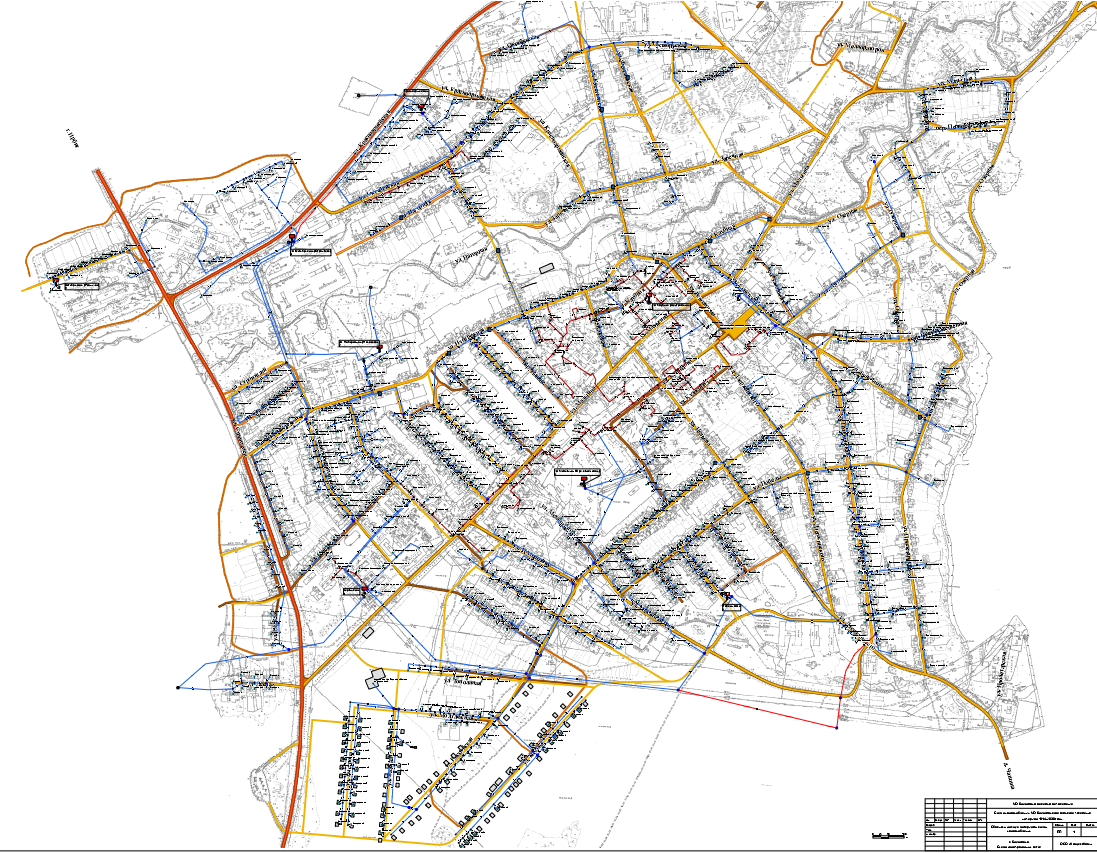 Рис.1.Схема водопровода с.БайкаловоТребуется замена водонапорных башен. Стоимость замены одной башни составляет не менее 1500,0 тысяч рублей.Обслуживание скважин и водонапорных башен производят МУП ЖКХ «Тепловые сети»,- на праве хозяйственного ведения;Водопроводная сеть составляет 71,84 км.В том числе: с.Байкалово – 54,2 км., д. Пелевина-2,87 км. с. Ляпуново- 8,09 км., д. Липовка-3,98 км., д. Шаламы – 2,7 км.Средний физический износ сетей – 68%.Необходимость замены, отслуживших нормативный срок эксплуатации сетей составляет 12 км. Средняя стоимость замены 1 погонного метра сетей составляет не менее 870 рублей.Приборами коммерческого учета сети не оборудованы.Основной потребитель холодной воды – население с годовым потреблением 230 тыс.куб.м.Общий объем воды составляет 280 тыс.куб.м.Многоквартирные дома общедомовыми приборами учета воды оборудованы на 100 %.Только около 75% площади жилищного фонда в сельском поселении подключены к водопроводным сетям. Еще 10% сельского населения пользуются услугами уличной водопроводной сети (водоразборными колонками), 15% сельского населения сельского поселения получают воду из колодцев.Перспективные источники водоснабжения – подземный водозабор в д. Малкова, Байкаловского района. Проектные работы выполнены НПО «Экохим». Основная магистраль проложена от скважины до с.Байкалово. Фильтровальная станция не построена, имеется проект стоимость которого более 100 млн.руб. Перспективы выполнения фильтрования воды весьма далеки от выполнения в ближайшее время, поэтому очистку воды можно планировать на каждой водонапорной башне, (в квартирах жителей), поэтапное ежегодное планирование очистных мероприятий на каждой башне частично снимает проблему. В этом случае очистка воды улучшит качество показателей безопасности питьевой воды предназначенной для потребления человеком. Наша вода по большим показателям не соответствует на 20-30% требованиям: физико-химическим органолептическим, микробиологическим, паразитологическим, химическим веществам.ВодоотведениеВ Байкаловском сельском поселении централизованная система водоотведения отсутствует, сток сточных вод в населенных пунктах осуществляется системой поверхностного водоотведения (оканавливание).У каждого многоквартирного дома оборудованы выгребные ямы объемом 50-70 куб.м. В большинстве выгребов – металлические емкости, частично ямы выложены из железобетонных блоков. У двухквартирных и жилых домов частного сектора выгреба объемом 3-8 куб.м. Выгребные ямы МКД находится в аварийном состоянии, 20-ти выгребным ямам требуется полная замена. В 26 выгребных ямах необходимо провести полную очистку от ила и произвести их реконструкцию с последующим устройством труб для откачивания нечистот со дна (сейчас нечистоты забираются только с поверхности выгреба).Для сбора жидких бытовых отходов в домовладениях, не имеющих центральной канализации, устраиваются дворовые выгребные ямы и туалеты, имеющие водонепроницаемый выгреб и наземную часть с крышкой.Годовой объем вывоза ЖБО от населения с. Байкалово 60,8 тысяч куб.м. В других населенных пунктах поселения централизованный вывоз ЖБО и ТБО отсутствует.Очистных сооружений системы водоотведения на территории Байкаловского сельского поселения нет. Насосные станции также отсутствуют.Сбор мусора и нечистот в теплый период времени производится в ежедневном режиме в соответствии с графиком вывоза отходов от 50 многоквартирных домов (МКД) график разрабатывается на основании утвержденных Решением Думы МО Байкаловского сельского поселения нормативов потребления услуг и количества проживающих в доме граждан.Из выгребов отходы  вывозятся специализированным автомобильным транспортом на свалку. На территории поселения работает 6 единиц специализированного транспорта по вывозу ЖБО.  Две автомашины администрации поселения переданы в оперативное управление МУП «Служба заказчика» по откачке ЖБО. Автомашина по вывозу твёрдых бытовых отходов передана в аренду  ООО «ТрансМастер»; 4 автомобиля ООО «ТрансМастер» арендует у ООО «Машкомплект».ЭлектроснабжениеПоставку осуществляет филиал ОАО «МРСК Урала» - Свердловэнерго, АО Облкомунэнерго,  продажу электрической энергии осуществляет Свердловский филиал ОАО «ЭнергосбыТплюс». Наружное освещение дорог местного значения и тротуаров проводится на основании СН541-82 «Инструкция по проектированию наружного освещения городов, поселков и сельских населенных пунктов». Нормированные освещенности на дорогах и тротуарах приняты на основании СНиП 23-05-95 «Естественное и искусственное освещение». В качестве осветительной арматуры приняты светильники РКУ 16-250, производства Лихославского завода светотехнических изделий.Светильники устанавливаются с помощью кронштейнов на деревянных опорах.Сети наружного освещения осуществляются воздушными, самонесущими изолированными проводами марки СИП-2А разных сечений.Управление освещением частично осуществляется через установку автоматического включения-выключения (фотореле). Обслуживание светильников проводится электриком.В целях энергосбережения на территории Байкаловского сельского поселения за счет местного бюджета планируется выполнение работ по капитальному ремонту уличного освещения. Газоснабжение	Во всех населенных пунктах на территории поселения дома оборудованы баллонным газом.В селе Байкалово в 256 домах проведен природный газ. Из них 4 дома многоквартирные с общим количеством квартир – 137, в которых газ используется только для приготовления пищи, а отапливаются данные дома от газовой котельной. В остальных 252 домах газ используется на отопление, приготовление пищи в водогрейных колонках.Сбор и вывоз твердых бытовых отходовВывоз твердых бытовых отходов осуществляется на договорной основе  муниципальным унитарным предприятием «Служба заказчика» от многоквартирных домов  с ООО «ТрансМастер». Все твердые бытовые отходы, образующиеся в результате жизнедеятельности населения и деятельности организаций, подлежат вывозу  на свалку для твердых бытовых отходов. Годовой объем вывоза твердых бытовых отходов от населения с. Байкалово составляет 3,8 тыс. куб. м.           В Байкаловском сельском поселении применяется контейнерная система сбора. Население выносит твёрдые бытовые отходы в железные контейнеры, которые отгружаются специализированным транспортом ООО «ТрансМастер». Применяется планово-регулярная от многоквартирных домов и заявочная системы вывоза. В данное время заключены договоры только с частью предприятий. Мусорные контейнеры объемом 0,6 куб.м, установлены на группы домов. Количество контейнеров на контейнерных площадках не превышает допустимое санитарно-гигиеническими нормами количество. Но контейнерный парк значительно устарел, требуется замена старых мусоросборников на новые.Оборудование контейнерных площадок не соответствует санитарно-гигиеническим требованиям: площадки оборудованы только бетонными плитами под контейнеры. Ограждение мусорных контейнеров произведено на 3 площадках.Крупногабаритные отходы накапливаются в местах для сбора ТБО и вывозятся ООО «ТрансМастер» транспортом для вывоза коммунальных отходов. Контейнеров для сбора негабаритных отходов нет.Для вывоза твердых бытовых отходов в Байкаловском сельском поселении применяется мусоровоз ЗИЛ КО-449-14 в с. Байкалово, который передан в аренду ООО «ТрансМастер».На территории поселения используется способ обезвреживания ТБО и ЖБО путем захоронения. В Байкаловском сельском поселении пункты приема вторичного сырья отсутствуют. Жидкие и твердые бытовые отходы вывозятся на санкционируемую свалку, расположенную в 4-х км от с. Байкалово, собственником которой является администрация МО Байкаловский муниципальный район.Сведения о наличии свалок на территории МО Байкаловского сельского поселения: Общие сведения о тарифах на коммунальные услуги для населенияВ таблице представлена информация о стоимости коммунальных услуг для населения по утвержденным тарифам, действующим по состоянию на 1 января 2016 года. Тарифы на коммунальные услуги на территории Байкаловского сельского поселения 5.План развития Байкаловского сельского поселения прогнозируемый спрос на период действия генерального планаОсновными факторами, определяющими направления разработки муниципальной программы «Комплексное развитие систем коммунальной инфраструктуры Байкаловского сельского поселения на 2016-2025 годы» являются:тенденции социально-экономического развития поселения, характеризующиеся незначительным снижением численности населения, развитием рынка жилья, сфер обслуживания и промышленности до 2020 года с учетом комплексного инвестиционного плана; состояние существующей системы коммунальной инфраструктуры;перспективное строительство малоэтажных домов, направленное на улучшение жилищных условий граждан;сохранение оценочных показателей потребления коммунальных услуг, на уровне установленных на 2015 г. нормативов потребления.В период реализации Программы на территории Байкаловского сельского поселения планируются следующие направления развития систем коммунальной инфраструктуры:оснащение котельных источниками резервного электроснабжения;замена изношенных тепловых и водопроводных сетей;монтаж и реконструкция системы водоснабжения, строительство новых водопроводных сетей;строительство газопровода низкого давления, перевод угольных котельных на газ;Приобретение контейнеров для сбора бытового мусора;установка приборов коммерческого учета уличного освещения, тепла и воды;модернизация уличного освещения с заменой светильников на энергоэффективные.Реализация данных направлений развития увеличивает нагрузку на все системы коммунальной инфраструктуры Байкаловского сельского поселения, для обеспечения которых потребуется реализация мероприятий, запланированных в Программе. Решение проблем планируется с привлечением средств местного бюджета, а также возникает необходимость в государственной поддержке.6. Механизм реализации программыРеализация программных мероприятий осуществляется всеми исполнителями основных мероприятий, указанных в паспорте Программы, в соответствии с действующим законодательством. Основным координатором реализации данной Программы является администрация муниципального образования «Байкаловского сельское поселение».7. Организация управления программой контроль над ходом ее реализацииОтветственность за своевременное и качественное выполнение мероприятий Программы, рациональное использование финансовых средств, выделяемых на ее реализацию, несут организации и ведомства, указанные в графе «Исполнители».8. Ожидаемые конечные результаты программы1. Модернизация и обновление коммунальной инфраструктуры поселения;2. Снижение эксплуатационных затрат предприятий ЖКХ;3. Улучшение качественных показателей питьевой воды;4. Устранение причин возникновения аварийных ситуаций, угрожающих жизнедеятельности человека;5. Приведение источников водоснабжения в соответствие санитарным правилам, включая наличие зон санитарной охраны;6. Обеспечение населения питьевой водой в количестве, достаточном для удовлетворения жизненных потребностей и сохранения здоровья, в соответствии с принятыми нормами удельного водопотребления на одного человека;7. Снижение количества потерь тепловой энергии;8. Повышение качества предоставляемых услуг жилищно-коммунального комплекса;9. Обеспечение надлежащего сбора и утилизации твердых и жидких бытовых отходов;10. Улучшение санитарного состояния территорий поселения;11. Улучшение экологического состояния окружающей среды.12. Сокращение энергоемкости оборудования систем водоснабжения и водоотведения путем применения в реализации Программы энергосберегающих производственных технологий9. Порядок и сроки корректировки программыРазработка и корректировка Программы комплексного развитияРазработка и последующая корректировка Программы комплексного развития коммунальной инфраструктуры базируется на необходимости достижения целевых уровней муниципальных стандартов качества предоставления коммунальных услуг при соблюдении ограничений по платежной способности потребителей, то есть при обеспечении не только технической, но и экономической доступности коммунальных услуг.Программа разрабатывается на срок до 2025 года. Предложения по корректировке Программы вносятся при необходимости по итогам мониторинга ее реализации и должны содержать следующую информацию:описание фактической ситуации (фактическое значение показателей на момент сбора информации, описание условий внешней среды);анализ ситуации в динамике (сравнение фактического значения показателей на момент сбора информации с точкой начала реализации Программы);анализ эффективности реализации Программы комплексного развития соотношения (сравнительный анализ затрат, направленных на реализацию Программы комплексного развития, с полученным эффектом);выводы и рекомендации.Предложения по корректировке Программы комплексного развития разрабатываются Администрацией муниципального образования Байкаловского сельского поселения, рассматриваются и направляются главой Администрации муниципального образования Байкаловского сельского поселения в Думу Байкаловского сельского поселения для принятия решения о корректировке перечня мероприятий и изменении схем электро-, газо-, тепло-, водоснабжения и водоотведения, программ в области обращения с отходами, а также внесения изменений в Программу.В случае если в содержание мероприятий, включенных в схему и программу развития единой национальной (общероссийской) электрической сети на долгосрочный период, генеральную схему размещения объектов электроэнергетики, федеральную программу газификации, соответствующие межрегиональные, региональные программы газификации, схемы теплоснабжения, схемы водоснабжения и водоотведения, программы в области обращения с отходами, вносятся изменения, Программа должна быть откорректирована в соответствии с ними.Корректировка Программы осуществляется в соответствии с требованиями к разработке и утверждению Программы.Обосновывающие материалы.Генеральный план Свердловской области Байкаловского сельского поселенияСхема водоснабженияСхема теплоснабжения                                                                                                                                                                                                               Приложение № 1 ПЛАН МЕРОПРИЯТИЙ ПО ВЫПОЛНЕНИЮ МУНИЦИПАЛЬНОЙ ПРОГРАММЫ                                                                                                                                                                                                               Приложение № 2 Анализ фактических и плановых расходов на финансирование инвестиционных проектовНаименование программыПрограмма комплексного развития систем коммунальной инфраструктуры Байкаловского сельского поселения  на 2016-2024 гг.Основания для разработки программы- Федеральный закон от 06 октября 2003 года № 131-ФЗ «Об общих принципах организации местного самоуправления в Российской Федерации»;- поручения Президента Российской Федерации от 17 марта 2011 года Пр-701;- Федеральный закон  от  30.12.2004г.  N 210-ФЗ "Об основах регулирования тарифов организаций коммунального комплекса";- распоряжение Правительства Российской Федерации от 02 февраля 2010 года N 102-р "Об утверждении Концепции федеральной целевой программы "Комплексная программа модернизации и реформирования жилищно-коммунального хозяйства на 2010-2020 годы";Программа комплексного развития систем коммунальной инфраструктуры на 2012-2018 гг.Постановление Правительства Российской Федерации от 14.06.2003 года № 502 «Об утверждении требований к программам комплексного развития систем коммунальной инфраструктуры поселений, городских округов»Схема теплоснабжения муниципального образования Байкаловского сельского поселения, утверждена Постановлением Главы муниципального образования Байкаловского сельского поселения от 28.10.2013 г. № 513-П.Разработчик программыАдминистрация муниципального образования Байкаловского сельского поселенияОтветственный исполнитель программы- Администрация муниципального образования Байкаловского сельского поселенияСоисполнители программы- Организации жилищно-коммунального комплекса.Цели программы Реконструкция и модернизация систем коммунальной инфраструктуры, обеспечение собственников помещений многоквартирных домов коммунальными услугами нормативного качества, улучшение экологической ситуации на территории Байкаловского сельского поселения, установка  общедомовых приборов учета ресурсов,  газификация.Задачи программы1. Инженерно-техническая оптимизация систем коммунальной инфраструктуры.2. Повышение надежности систем коммунальной инфраструктуры.3. Обеспечение более комфортных условий проживания населения сельского поселения.4. Повышение качества предоставляемых коммунальных услуг.5. Снижение потребление энергетических ресурсов.6. Снижение потерь при поставке ресурсов потребителям.7. Улучшение экологической обстановки в сельском поселении.4.Повышение уровня газификации населённых пунктов Байкаловского сельского поселения Целевые показателиПланируемые значения показателей развития коммунальной инфраструктуры в границах муниципального образования Байкаловского сельского поселения (расчетный срок до 2025 года):население - 10,2 тыс. чел.;Прогноз реализации коммунальных ресурсов:тепловая энергия - 20,9 тыс.Гкал/годэлектроэнергия - 45730 МВт;водоснабжение - 284 тыс. куб. м/год.;газоснабжение - 1,06 тыс. куб. м/год.вывоз и утилизация (захоронение) твердых коммунальных отходов - 4,5 тыс. куб. м/год.Обеспеченность услугами и приборами учета:тепловая энергия - 40 процентов;электроэнергия - 100 процентов;водоснабжение - 90 процентов;газоснабжение - 100 процентов;Срок и этапы реализации программыНачало – 2016 годОкончание – 2025 годПредусматривается поэтапная реализация Программы:10 этапов продолжительностью один календарный год каждый с 2016 по 2025 год включительноОбъемы требуемых капитальных вложенийОбъем финансирования Программы на расчетный срок до 2025 года составляет 72809,8 млн. рублей, в том числе по видам коммунальных ресурсов:тепловая энергия – 9868,9 млн. рублей;электроэнергия – 17907,0 млн. рублей;водоснабжение и водоотведение – 25848,3 млн. рублей;газоснабжение – 17923,0млн. рублей;вывоз и утилизация (захоронение) твердых коммунальных отходов – 1262,6 млн. рублей.Источники финансирования Программы:Мероприятия программы1.В сфере теплоснабжения:- ремонт и модернизация угольных котельных  в бюджетных учреждениях;- установка приборов учета тепловой энергии;- замена теплосетей, отработавших нормативный срок службы.2. В сфере водоснабжения:- промывка и ремонт артезианских скважин;- промывка центрального водопровода;- ремонт колодцев- строительство водопроводов3.В сфере газификации: Повышение уровня газификации с.Байкалово Байкаловского сельского поселения. Перевод малоэтажных домов с централизованного отопления на индивидуальное газовое отопление.4. Утилизация ТБО:- улучшение санитарного состояния территорий сельского поселения;- стабилизация  и последующее уменьшение образова- ния бытовых  и промышленных отходов;- приобретение контейнеров- улучшение экологического состояния сельского поселения;- обеспечение надлежащего сбора  и вывоза ТБО;5. Энергосбережение: - потребление энергоресурсов  в соответствии с показаниями приборов учета, - снижение необоснованных затрат на приобретение энергетических ресурсов Ожидаемые результаты реализации программыМодернизация и обновление коммунальной инфраструктуры поселения;Снижение эксплуатационных затрат предприятий ЖКХ;Улучшение качественных показателей питьевой воды;Устранение причин возникновения аварийных ситуаций, угрожающих жизнедеятельности человека;Приведение источников водоснабжения в соответствие санитарным правилам, включая наличие зон санитарной охраны;Обеспечение населения питьевой водой в количестве, достаточном для удовлетворения жизненных потребностей и сохранения здоровья, в соответствии с принятыми нормами удельного водопотребления на одного человека;Снижение количества потерь тепловой энергии;Повышение качества предоставляемых услуг жилищно-коммунального комплекса;Обеспечение надлежащего сбора и утилизации твердых и жидких бытовых отходов; Улучшение санитарного состояния территорий поселения; Улучшение экологического состояния окружающей среды.Сокращение энергоемкости оборудования систем водоснабжения и водоотведения путем применения в реализации Программы энергосберегающих производственных технологий№п/пНаименование  сельских населенных пунктовВсегоВ том числе:В том числе:Число хоз-в№п/пНаименование  сельских населенных пунктовВсегоЗарегистрировано по месту жительстваПроживающих 1год и более и не зарегистрированных по месту жительстваЧисло хоз-вБайкаловское сельскоепоселение9755964511035741.Байкаловская территория68046780242515В т.ч. Байкалово64646440--Исакова8282-28Комарица3131-13Сергина8181-28Чащина6161-22Комлева8383-28Занина2212.Липовская территория54951633201В т.ч.Липовка40938425156Калиновка125117841Малкова151543.Ляпуновская территория1223118538451В т.ч. Ляпуново1044102123377Большая Серкова6056422Долматова171345Заречная1111-5Инишева5151-20Крутикова5415Малая Серкова2020-12Чувашева159654.Пелевинская территория805805-289В т.ч.Пелевина398398-143          Захарова23123182         Ключевая11911946         Сафонова5757-185. Шаламовская территория37435915118В т.ч.Шаламы234225976          Сапегина4644216          Соколова191726          Шушары7573220 Численность постоянного населения (среднегодовая) (чел.): Численность постоянного населения (среднегодовая) (чел.): Численность постоянного населения (среднегодовая) (чел.): Численность постоянного населения (среднегодовая) (чел.):2016 год факт2017 год прогноз2018-2025 год прогноз1345Байкаловоское сельское поселение9755981110227Байкаловская территория680468207020Липовская территория549559592Ляпуновская территория122312331253Пелевинская территория805815961Шаламовская территория374384401№ п/пВодонапорная башняАдресГод ввода в эксплуатациюИзнос оборудования16098ул. Клубная19751002«Сергинская»ул. Сов. Конституции 2-А200831,831ул. Красноармейская201347590ул. Набережная № 61-Г20083157595ул. Октябрьская № 5420102466889ул. Октябрьская20006176436ул. Мальгина № 8019741008б/нул. Победы № 42-А200831,898020д. Пелевинаул. Юбилейная № 242014104916с. Ляпуновоул. Механизаторов № 43-А1991117131с. Ляпуновоул. Механизаторов № 442012123739с. Ляпуновоул. Техническая № 22135449д. Липовка2015146056д. Шаламы1979100СКВАЖИНЫ:14913«Райгаз» ул. Советская197426098«Центральная»ул. Клубная198035443«Лесная»ул. Лесная201241«Красноармейская»ул. Красноармейская197857590«Набережная» р. Сарабайка198867595«Октябрьская»ул. Октябрьская198876889«Родничок»ул. Октябрьская198486436«Совхозная»ул. Мальгина19809б/н«Деревушка»ул. Победы108020«Юбилейная»ул. Пелевина2014114916с. Ляпуново1974127131с. Ляпуново133739с. Ляпуново145449д. Липовка2015156056д. Шаламы1979168405ул. Молодежная2011Наименование показателя:Жидкие бытовые отходыТвердые бытовые отходыОбъем вывоза отходов от МКД (средний в месяц) куб.м.4730220Годовой объем вывоза отходов от МКД куб.м.568002640Объем вывоза от домов частного сектора (средний месяц) куб.м.817100Годовой объем вывоза от домов частного сектора куб.м.98001200Итого: годовой объем вывоза куб.м.608003840Тип и инвентарный номер объекта размещения отходовМестоположениеРазмер,ГаГод введения в эксплуатациюСрок эксплуатацииВместимость,тыс. тоннОбъем накопленных отходов, тыс. тоннСвалка твердых коммунальных отходовс. Ляпуново11995202,61,4Свалка твердых коммунальных отходовд. Липовка11994201,10,4Свалка твердых коммунальных отходовд. Пелевина11986201,60,8Свалка промышленных бытовых отходовс. Байкалово1,54199520106,5№ п/пПоказательЗначение показателя на 01.01.2016 гЗначение показателя на 01.01.2016 г1.ЖИЛИЩНЫЕ УСЛУГИЖИЛИЩНЫЕ УСЛУГИЖИЛИЩНЫЕ УСЛУГИ1.1Содержание и текущий ремонт жилфондаруб/м.кв12,531.2Плата за содержание жилого помещения (найм жилья)руб/м28,201.3Взнос на капитальный ремонт руб/м28,521.4Вывоз ТБОруб/м31,601.5Вывоз ЖБОруб/м395,452.КОММУНАЛЬНЫЕ УСЛУГИКОММУНАЛЬНЫЕ УСЛУГИКОММУНАЛЬНЫЕ УСЛУГИ2.1Тариф за тепловую энергию с НДСруб/Гкал1742,502.2Норматив потребленияГкал/м2 в месяц0,04032.3Тариф на воду с НДС руб/м317,362.4Норматив потребления водым3/чел в месяц3,912.5Тариф на электроэнергию для населенияруб/кВтч2,312.6Норматив потреблениякВтч/чел в месяц1022.7Тариф на сжиженный газ для населенияруб./м339,822.8Норматив потреблениям3/чел в месяц14,9N   
строкиНаименование мероприятия/
   Источники расходов    
    на финансированиеНаименование мероприятия/
   Источники расходов    
    на финансированиеОбъем расходов на выполнение мероприятия за счет     
   всех источников ресурсного обеспечения, тыс. рублейОбъем расходов на выполнение мероприятия за счет     
   всех источников ресурсного обеспечения, тыс. рублейОбъем расходов на выполнение мероприятия за счет     
   всех источников ресурсного обеспечения, тыс. рублейОбъем расходов на выполнение мероприятия за счет     
   всех источников ресурсного обеспечения, тыс. рублейОбъем расходов на выполнение мероприятия за счет     
   всех источников ресурсного обеспечения, тыс. рублейОбъем расходов на выполнение мероприятия за счет     
   всех источников ресурсного обеспечения, тыс. рублейОбъем расходов на выполнение мероприятия за счет     
   всех источников ресурсного обеспечения, тыс. рублейОбъем расходов на выполнение мероприятия за счет     
   всех источников ресурсного обеспечения, тыс. рублейОбъем расходов на выполнение мероприятия за счет     
   всех источников ресурсного обеспечения, тыс. рублейОбъем расходов на выполнение мероприятия за счет     
   всех источников ресурсного обеспечения, тыс. рублейОбъем расходов на выполнение мероприятия за счет     
   всех источников ресурсного обеспечения, тыс. рублейОбъем расходов на выполнение мероприятия за счет     
   всех источников ресурсного обеспечения, тыс. рублейНомер строки 
   целевых   
показателей, 
на достижение
   которых   
 направлены  
мероприятияНомер строки 
   целевых   
показателей, 
на достижение
   которых   
 направлены  
мероприятияN   
строкиНаименование мероприятия/
   Источники расходов    
    на финансированиеНаименование мероприятия/
   Источники расходов    
    на финансированиевсего2016 год2016 год2016 год2017  год2017  год2018  год2018  год2019  год2020год2020год2021 - 2025годаНомер строки 
   целевых   
показателей, 
на достижение
   которых   
 направлены  
мероприятияНомер строки 
   целевых   
показателей, 
на достижение
   которых   
 направлены  
мероприятия12234445566788910101ВСЕГО ПО МУНИЦИПАЛЬНОЙ
ПРОГРАММЕ, В ТОМ ЧИСЛЕВСЕГО ПО МУНИЦИПАЛЬНОЙ
ПРОГРАММЕ, В ТОМ ЧИСЛЕ72809,872809,814401,927492,927492,910534,810534,88947,88947,87149,87381,87381,8x2Теплоснабжение населенных пунктов Байкаловского сельского поселенияТеплоснабжение населенных пунктов Байкаловского сельского поселенияТеплоснабжение населенных пунктов Байкаловского сельского поселенияТеплоснабжение населенных пунктов Байкаловского сельского поселенияТеплоснабжение населенных пунктов Байкаловского сельского поселенияТеплоснабжение населенных пунктов Байкаловского сельского поселенияТеплоснабжение населенных пунктов Байкаловского сельского поселенияТеплоснабжение населенных пунктов Байкаловского сельского поселенияТеплоснабжение населенных пунктов Байкаловского сельского поселенияТеплоснабжение населенных пунктов Байкаловского сельского поселенияТеплоснабжение населенных пунктов Байкаловского сельского поселенияТеплоснабжение населенных пунктов Байкаловского сельского поселенияТеплоснабжение населенных пунктов Байкаловского сельского поселенияТеплоснабжение населенных пунктов Байкаловского сельского поселенияТеплоснабжение населенных пунктов Байкаловского сельского поселенияТеплоснабжение населенных пунктов Байкаловского сельского поселения3ВСЕГО:ВСЕГО:9868,92068,92068,92068,9002500,02500,03000,01000,01000,01300,0xx4Установка водогрейного котла в д.ПелевинаУстановка водогрейного котла в д.Пелевина291,0291,0291,0291,0000000005Капитальный ремонт тепловых сетей от котельной №5 с.Байкалово.Капитальный ремонт тепловых сетей от котельной №5 с.Байкалово.1777,91777,91777,91777,9000000006Капитальный ремонт теплотрассы от котельной №7 с.БайкаловоКапитальный ремонт теплотрассы от котельной №7 с.Байкалово2500,0000002500,02500,000007Капитальный ремонт теплотрассы от котельной №4 до ул.Октябрьская 50Капитальный ремонт теплотрассы от котельной №4 до ул.Октябрьская 503000,000000003000,00008Капитальный ремонт теплотрассы от котельной №1 до д/с Богатырь, баниКапитальный ремонт теплотрассы от котельной №1 до д/с Богатырь, бани1000,0000000001000,01000,009Капитальный ремонт теплотрассы от котельной №1 до ул.Мальгина 93Капитальный ремонт теплотрассы от котельной №1 до ул.Мальгина 93800,00000000000800,010Капитальный ремонт теплотрассы от котельной №3 на территории ЦРБ ул.Клубная 39Капитальный ремонт теплотрассы от котельной №3 на территории ЦРБ ул.Клубная 39500,00000000000500,011Водоснабжение и водоотведение населенных пунктов Байкаловского сельского поселенияВодоснабжение и водоотведение населенных пунктов Байкаловского сельского поселенияВодоснабжение и водоотведение населенных пунктов Байкаловского сельского поселенияВодоснабжение и водоотведение населенных пунктов Байкаловского сельского поселенияВодоснабжение и водоотведение населенных пунктов Байкаловского сельского поселенияВодоснабжение и водоотведение населенных пунктов Байкаловского сельского поселенияВодоснабжение и водоотведение населенных пунктов Байкаловского сельского поселенияВодоснабжение и водоотведение населенных пунктов Байкаловского сельского поселенияВодоснабжение и водоотведение населенных пунктов Байкаловского сельского поселенияВодоснабжение и водоотведение населенных пунктов Байкаловского сельского поселенияВодоснабжение и водоотведение населенных пунктов Байкаловского сельского поселенияВодоснабжение и водоотведение населенных пунктов Байкаловского сельского поселенияВодоснабжение и водоотведение населенных пунктов Байкаловского сельского поселенияВодоснабжение и водоотведение населенных пунктов Байкаловского сельского поселенияВодоснабжение и водоотведение населенных пунктов Байкаловского сельского поселенияВодоснабжение и водоотведение населенных пунктов Байкаловского сельского поселения12ВСЕГО:ВСЕГО:25848,36017,56017,56017,57925,07925,03736,03736,02630,02813,02813,02726,0      x            x      13Строительство водопровода по ул.Куминова, ул.ЯснаяСтроительство водопровода по ул.Куминова, ул.Ясная2107,12107,12107,12107,10000000014Капитальный ремонт сети водопровода в д.ШаламыКапитальный ремонт сети водопровода в д.Шаламы1501,01501,01501,01501,00000000015Замена водонапорной башни в д.ШаламыЗамена водонапорной башни в д.Шаламы1471,00001471,01471,0000000Водопровод от башни в д.Шаламы в правое крылоВодопровод от башни в д.Шаламы в правое крыло3000,00003000,03000,000000016Демонтаж водозаборных колодцев на территории Байкаловского сельского поселенияДемонтаж водозаборных колодцев на территории Байкаловского сельского поселения105,910,610,610,613,113,116,216,219,022,022,025,017Монтаж водозаборных колодцев на территории Байкаловского сельского поселенияМонтаж водозаборных колодцев на территории Байкаловского сельского поселения22,500022,522,500000018Обслуживание водозаборных колодцев на прудах и пожарных водоемах в зимний периодОбслуживание водозаборных колодцев на прудах и пожарных водоемах в зимний период502,434,734,734,768,968,998,898,8100,0100,0100,0100,019Строительство водопровода по ул.Уральская , с.БайкаловоСтроительство водопровода по ул.Уральская , с.Байкалово1000,01000,01000,01000,00000000020Капитальный ремонт колодца в д.ШаламыКапитальный ремонт колодца в д.Шаламы77,377,377,377,30000000021Обустройство колодца в с.Байкалово ул.ПроизводственнаяОбустройство колодца в с.Байкалово ул.Производственная157,6157,6157,6157,60000000022Система обратноосмотической очистки воды (фильтры)Система обратноосмотической очистки воды (фильтры)8338,3853,3853,3853,31485,01485,01500,01500,01500,01500,01500,01500,023Оканавливание обочин дорог в с.БайкаловоОканавливание обочин дорог в с.Байкалово2125,9220,1220,1220,1361,8361,8371,0371,0381,0391,0391,0401,024Устройство водопровода от водонапорной скважины №6436 по адресу ул.Луговая в сторону жилых домов ул.МелиораторовУстройство водопровода от водонапорной скважины №6436 по адресу ул.Луговая в сторону жилых домов ул.Мелиораторов1503,50001503,51503,5000000Устройство ЖБ колодца на водонапорной башне в с.БайкаловоУстройство ЖБ колодца на водонапорной башне в с.Байкалово55,855,855,855,800000000Устройство водопровода от центральной башни до ул.Мальгина 77Устройство водопровода от центральной башни до ул.Мальгина 77450,000000450,0450,00000Устройство водопровода от ул.Октябрьская 18 с выходом на ул.Заречная 1Устройство водопровода от ул.Октябрьская 18 с выходом на ул.Заречная 1630,00000000630,0000Устройство водопровода по ул.Механизаторов от дома №11 до дома №27Устройство водопровода по ул.Механизаторов от дома №11 до дома №27800,000000000800,0800,00Устройство водопровода по ул.Дзержинского от дома №36 до №62Устройство водопровода по ул.Дзержинского от дома №36 до №62700,00000000000700,0Установка насосной станции ул.ПобедыУстановка насосной станции ул.Победы100,000000100,0100,00000Замена водонапорной башни «Родничок»Замена водонапорной башни «Родничок»1200,0000001200,01200,0000025Электроснабжение населенных пунктов Байкаловского сельского поселенияЭлектроснабжение населенных пунктов Байкаловского сельского поселенияЭлектроснабжение населенных пунктов Байкаловского сельского поселенияЭлектроснабжение населенных пунктов Байкаловского сельского поселенияЭлектроснабжение населенных пунктов Байкаловского сельского поселенияЭлектроснабжение населенных пунктов Байкаловского сельского поселенияЭлектроснабжение населенных пунктов Байкаловского сельского поселенияЭлектроснабжение населенных пунктов Байкаловского сельского поселенияЭлектроснабжение населенных пунктов Байкаловского сельского поселенияЭлектроснабжение населенных пунктов Байкаловского сельского поселенияЭлектроснабжение населенных пунктов Байкаловского сельского поселенияЭлектроснабжение населенных пунктов Байкаловского сельского поселенияЭлектроснабжение населенных пунктов Байкаловского сельского поселенияЭлектроснабжение населенных пунктов Байкаловского сельского поселенияЭлектроснабжение населенных пунктов Байкаловского сельского поселенияЭлектроснабжение населенных пунктов Байкаловского сельского поселения26ВСЕГО:ВСЕГО:17907,03191,83191,83191,84415,24415,24100,04100,03100,03100,03100,03100,027Установка опор, светильников и подвески СИП по ул.ОктябрьскаяУстановка опор, светильников и подвески СИП по ул.Октябрьская315,2000315,2315,200000028Модернизация уличного освещения с заменой светильников на светодиодныеМодернизация уличного освещения с заменой светильников на светодиодные00029Уличное освещениеУличное освещение15491,93091,93091,93091,93100,03100,03100,03100,03100,03100,03100,03100,030Установка контактных таймеровУстановка контактных таймеров99,999,999,999,90000000031Газификация  населенных пунктов Байкаловского сельского поселенияГазификация  населенных пунктов Байкаловского сельского поселенияГазификация  населенных пунктов Байкаловского сельского поселенияГазификация  населенных пунктов Байкаловского сельского поселенияГазификация  населенных пунктов Байкаловского сельского поселенияГазификация  населенных пунктов Байкаловского сельского поселенияГазификация  населенных пунктов Байкаловского сельского поселенияГазификация  населенных пунктов Байкаловского сельского поселенияГазификация  населенных пунктов Байкаловского сельского поселенияГазификация  населенных пунктов Байкаловского сельского поселенияГазификация  населенных пунктов Байкаловского сельского поселенияГазификация  населенных пунктов Байкаловского сельского поселенияГазификация  населенных пунктов Байкаловского сельского поселенияГазификация  населенных пунктов Байкаловского сельского поселенияГазификация  населенных пунктов Байкаловского сельского поселенияГазификация  населенных пунктов Байкаловского сельского поселения32ВСЕГО:ВСЕГО:17923,02950,02950,02950,014973,014973,033Разработка проектно-сметной документации по объекту «Газопровод низкого давления для газоснабжения ул.Дзержинского, ул.Пушкинская, ул.Производственная, ул.Пролетарская в с.БайкаловоРазработка проектно-сметной документации по объекту «Газопровод низкого давления для газоснабжения ул.Дзержинского, ул.Пушкинская, ул.Производственная, ул.Пролетарская в с.Байкалово1250,01250,01250,01250,00000000034Разработка проектно-сметной документации по объекту «Газоснабжение жилых домов по улицам Мальгина, Мелиораторов, Озерная, Заречная, Красноармейская, Февральская, Крестьянская, пер.Первомайский в с.БайкаловоРазработка проектно-сметной документации по объекту «Газоснабжение жилых домов по улицам Мальгина, Мелиораторов, Озерная, Заречная, Красноармейская, Февральская, Крестьянская, пер.Первомайский в с.Байкалово1700,01700,01700,01700,000000000Строительство газораспределительной сети в с.Байкалово (ул.Дзержинского, ул.Пушкинская, ул.Пролетарская, ул.Производственная)Строительство газораспределительной сети в с.Байкалово (ул.Дзержинского, ул.Пушкинская, ул.Пролетарская, ул.Производственная)14973,000014973,014973,000000035Обращение с твердыми бытовыми  отходамиОбращение с твердыми бытовыми  отходамиОбращение с твердыми бытовыми  отходамиОбращение с твердыми бытовыми  отходамиОбращение с твердыми бытовыми  отходамиОбращение с твердыми бытовыми  отходамиОбращение с твердыми бытовыми  отходамиОбращение с твердыми бытовыми  отходамиОбращение с твердыми бытовыми  отходамиОбращение с твердыми бытовыми  отходамиОбращение с твердыми бытовыми  отходамиОбращение с твердыми бытовыми  отходамиОбращение с твердыми бытовыми  отходамиОбращение с твердыми бытовыми  отходамиОбращение с твердыми бытовыми  отходами36ВСЕГО:             ВСЕГО:             1262,6173,7173,7173,7179,7179,7198,8198,8217,8236,8236,8255,8xx37Установка контейнерных площадокУстановка контейнерных площадок500,6105,7105,7105,760,960,970,070,079,088,088,097,038Вывоз мусора с территории с.БайкаловоВывоз мусора с территории с.Байкалово762,068,068,068,0118,8118,8128,8128,8138,8148,8148,8158,8N   
строкиНаименование мероприятия/
   Источники расходов    
    на финансированиеНаименование мероприятия/
   Источники расходов    
    на финансированиеОбъем расходов на выполнение мероприятия за счет     
   всех источников ресурсного обеспечения, тыс. рублейОбъем расходов на выполнение мероприятия за счет     
   всех источников ресурсного обеспечения, тыс. рублейОбъем расходов на выполнение мероприятия за счет     
   всех источников ресурсного обеспечения, тыс. рублейОбъем расходов на выполнение мероприятия за счет     
   всех источников ресурсного обеспечения, тыс. рублейОбъем расходов на выполнение мероприятия за счет     
   всех источников ресурсного обеспечения, тыс. рублейОбъем расходов на выполнение мероприятия за счет     
   всех источников ресурсного обеспечения, тыс. рублейОбъем расходов на выполнение мероприятия за счет     
   всех источников ресурсного обеспечения, тыс. рублейОбъем расходов на выполнение мероприятия за счет     
   всех источников ресурсного обеспечения, тыс. рублейОбъем расходов на выполнение мероприятия за счет     
   всех источников ресурсного обеспечения, тыс. рублейОбъем расходов на выполнение мероприятия за счет     
   всех источников ресурсного обеспечения, тыс. рублейОбъем расходов на выполнение мероприятия за счет     
   всех источников ресурсного обеспечения, тыс. рублейN   
строкиНаименование мероприятия/
   Источники расходов    
    на финансированиеНаименование мероприятия/
   Источники расходов    
    на финансированиевсего2016 год2017  год2018  год2018  год2019  год2020год2020год2021 - 2025года2021 - 2025года12234566788991ВСЕГО ПО МУНИЦИПАЛЬНОЙ
ПРОГРАММЕ, В ТОМ ЧИСЛЕВСЕГО ПО МУНИЦИПАЛЬНОЙ
ПРОГРАММЕ, В ТОМ ЧИСЛЕ72809,814401,927492,910534,88947,88947,88947,87149,87149,87381,87381,82Теплоснабжение населенных пунктов Байкаловского сельского поселенияТеплоснабжение населенных пунктов Байкаловского сельского поселенияТеплоснабжение населенных пунктов Байкаловского сельского поселенияТеплоснабжение населенных пунктов Байкаловского сельского поселенияТеплоснабжение населенных пунктов Байкаловского сельского поселенияТеплоснабжение населенных пунктов Байкаловского сельского поселенияТеплоснабжение населенных пунктов Байкаловского сельского поселенияТеплоснабжение населенных пунктов Байкаловского сельского поселенияТеплоснабжение населенных пунктов Байкаловского сельского поселенияТеплоснабжение населенных пунктов Байкаловского сельского поселенияТеплоснабжение населенных пунктов Байкаловского сельского поселенияТеплоснабжение населенных пунктов Байкаловского сельского поселенияТеплоснабжение населенных пунктов Байкаловского сельского поселения3ВСЕГО:ВСЕГО:9868,92068,902500,02500,03000,01000,01000,01300,01300,04Установка водогрейного котла в д.ПелевинаУстановка водогрейного котла в д.Пелевина291,0291,000000000Областной бюджетОбластной бюджет0000000000Местный бюджетМестный бюджет291,0291,0000000005Капитальный ремонт тепловых сетей от котельной №5 с.Байкалово.Капитальный ремонт тепловых сетей от котельной №5 с.Байкалово.1777,91777,900000000Областной бюджетОбластной бюджет0000000000Местный бюджетМестный бюджет1777,91777,9000000006Капитальный ремонт теплотрассы от котельной №7 с.БайкаловоКапитальный ремонт теплотрассы от котельной №7 с.Байкалово2500,0002500,02500,000000Областной бюджетОбластной бюджет0000000000Местный бюджетМестный бюджет2500,0002500,02500,0000007Капитальный ремонт теплотрассы от котельной №4 до ул.Октябрьская 50Капитальный ремонт теплотрассы от котельной №4 до ул.Октябрьская 503000,000003000,00000Областной бюджетОбластной бюджет0000000000Местный бюджетМестный бюджет3000,000003000,000008Капитальный ремонт теплотрассы от котельной №1 до д/с Богатырь, баниКапитальный ремонт теплотрассы от котельной №1 до д/с Богатырь, бани1000,0000001000,01000,000Областной бюджетОбластной бюджет0000000000Местный бюджетМестный бюджет1000,0000001000,01000,0009Капитальный ремонт теплотрассы от котельной №1 до ул.Мальгина 93Капитальный ремонт теплотрассы от котельной №1 до ул.Мальгина 93800,00000000800,0800,0Областной бюджетОбластной бюджет0000000000Местный бюджетМестный бюджет800,00000000800,0800,010Капитальный ремонт теплотрассы от котельной №3 на территории ЦРБ ул.Клубная 39Капитальный ремонт теплотрассы от котельной №3 на территории ЦРБ ул.Клубная 39500,00000000500,0500,0Областной бюджетОбластной бюджет0000000000Местный бюджетМестный бюджет500,00000000500,0500,011Водоснабжение и водоотведение населенных пунктов Байкаловского сельского поселенияВодоснабжение и водоотведение населенных пунктов Байкаловского сельского поселенияВодоснабжение и водоотведение населенных пунктов Байкаловского сельского поселенияВодоснабжение и водоотведение населенных пунктов Байкаловского сельского поселенияВодоснабжение и водоотведение населенных пунктов Байкаловского сельского поселенияВодоснабжение и водоотведение населенных пунктов Байкаловского сельского поселенияВодоснабжение и водоотведение населенных пунктов Байкаловского сельского поселенияВодоснабжение и водоотведение населенных пунктов Байкаловского сельского поселенияВодоснабжение и водоотведение населенных пунктов Байкаловского сельского поселенияВодоснабжение и водоотведение населенных пунктов Байкаловского сельского поселенияВодоснабжение и водоотведение населенных пунктов Байкаловского сельского поселенияВодоснабжение и водоотведение населенных пунктов Байкаловского сельского поселенияВодоснабжение и водоотведение населенных пунктов Байкаловского сельского поселения12ВСЕГО:ВСЕГО:25848,36017,57925,03736,03736,02630,02813,02813,02726,02726,013Строительство водопровода по ул.Куминова, ул.ЯснаяСтроительство водопровода по ул.Куминова, ул.Ясная2107,12107,100000000Областной бюджетОбластной бюджет0000000000Местный бюджетМестный бюджет2107,12107,10000000014Капитальный ремонт сети водопровода в д.ШаламыКапитальный ремонт сети водопровода в д.Шаламы1501,01501,000000000Областной бюджетОбластной бюджет0000000000Местный бюджетМестный бюджет1501,01501,00000000015Замена водонапорной башни в д.ШаламыЗамена водонапорной башни в д.Шаламы1471,001471,00000000Областной бюджетОбластной бюджет0000000000Местный бюджетМестный бюджет1471,001471,00000000Водопровод от башни в д.Шаламы в правое крылоВодопровод от башни в д.Шаламы в правое крыло3000,003000,00000000Областной бюджетОбластной бюджет0000000000Местный бюджетМестный бюджет3000,003000,0000000016Демонтаж водозаборных колодцев на территории Байкаловского сельского поселенияДемонтаж водозаборных колодцев на территории Байкаловского сельского поселения105,910,613,116,216,219,022,022,025,025,0Областной бюджетОбластной бюджет0000000000Местный бюджетМестный бюджет105,910,613,116,216,219,022,022,025,025,017Монтаж водозаборных колодцев на территории Байкаловского сельского поселенияМонтаж водозаборных колодцев на территории Байкаловского сельского поселения22,5022,50000000Областной бюджетОбластной бюджет0000000000Местный бюджетМестный бюджет22,5022,5000000018Обслуживание водозаборных колодцев на прудах и пожарных водоемах в зимний периодОбслуживание водозаборных колодцев на прудах и пожарных водоемах в зимний период502,434,768,998,898,8100,0100,0100,0100,0100,0Областной бюджетОбластной бюджет0000000000Местный бюджетМестный бюджет502,434,768,998,898,8100,0100,0100,0100,0100,019Строительство водопровода по ул.Уральская , с.БайкаловоСтроительство водопровода по ул.Уральская , с.Байкалово1000,01000,000000000Областной бюджетОбластной бюджет0000000000Местный бюджетМестный бюджет1000,01000,00000000020Капитальный ремонт колодца в д.ШаламыКапитальный ремонт колодца в д.Шаламы77,377,300000000Областной бюджетОбластной бюджет0000000000Местный бюджетМестный бюджет77,377,30000000021Обустройство колодца в с.Байкалово ул.ПроизводственнаяОбустройство колодца в с.Байкалово ул.Производственная157,6157,600000000Областной бюджетОбластной бюджет0000000000Местный бюджетМестный бюджет157,6157,60000000022Система обратноосмотической очистки воды (фильтры)Система обратноосмотической очистки воды (фильтры)8338,3853,31485,01500,01500,01500,01500,01500,01500,01500,0Областной бюджетОбластной бюджет0000000000Местный бюджетМестный бюджет8338,3853,31485,01500,01500,01500,01500,01500,01500,01500,023Оканавливание обочин дорог в с.БайкаловоОканавливание обочин дорог в с.Байкалово2125,9220,1361,8371,0371,0381,0391,0391,0401,0401,0Областной бюджетОбластной бюджет0000000000Местный бюджетМестный бюджет2125,9220,1361,8371,0371,0381,0391,0391,0401,0401,024Устройство водопровода от водонапорной скважины №6436 по адресу ул.Луговая в сторону жилых домов ул.МелиораторовУстройство водопровода от водонапорной скважины №6436 по адресу ул.Луговая в сторону жилых домов ул.Мелиораторов1503,501503,50000000Областной бюджетОбластной бюджет0000000000Местный бюджетМестный бюджет1503,501503,500000Устройство ЖБ колодца на водонапорной башне в с.БайкаловоУстройство ЖБ колодца на водонапорной башне в с.Байкалово55,855,800000000Областной бюджетОбластной бюджет0000000000Местный бюджетМестный бюджет55,855,800000000Устройство водопровода от центральной башни до ул.Мальгина 77Устройство водопровода от центральной башни до ул.Мальгина 77450,000450,0450,000000Областной бюджетОбластной бюджет0000000000Местный бюджетМестный бюджет450,000450,0450,000000Устройство водопровода от ул.Октябрьская 18 с выходом на ул.Заречная 1Устройство водопровода от ул.Октябрьская 18 с выходом на ул.Заречная 1630,00000630,00000Областной бюджетОбластной бюджет0000000000Местный бюджетМестный бюджет630,00000630,00000Устройство водопровода по ул.Механизаторов от дома №11 до дома №27Устройство водопровода по ул.Механизаторов от дома №11 до дома №27800,000000800,0800,000Областной бюджетОбластной бюджет0000000000Местный бюджетМестный бюджет800,000000800,0800,000Устройство водопровода по ул.Дзержинского от дома №36 до №62Устройство водопровода по ул.Дзержинского от дома №36 до №62700,00000000700,0700,0Областной бюджетОбластной бюджет0000000000Местный бюджетМестный бюджет700,00000000700,0700,0Установка насосной станции ул.ПобедыУстановка насосной станции ул.Победы100,000100,0100,000000Областной бюджетОбластной бюджет0000000000Местный бюджетМестный бюджет100,000100,0100,000000Замена водонапорной башни «Родничок»Замена водонапорной башни «Родничок»1200,0001200,01200,000000Областной бюджетОбластной бюджет0000000000Местный бюджетМестный бюджет1200,0001200,01200,00000025Электроснабжение населенных пунктов Байкаловского сельского поселенияЭлектроснабжение населенных пунктов Байкаловского сельского поселенияЭлектроснабжение населенных пунктов Байкаловского сельского поселенияЭлектроснабжение населенных пунктов Байкаловского сельского поселенияЭлектроснабжение населенных пунктов Байкаловского сельского поселенияЭлектроснабжение населенных пунктов Байкаловского сельского поселенияЭлектроснабжение населенных пунктов Байкаловского сельского поселенияЭлектроснабжение населенных пунктов Байкаловского сельского поселенияЭлектроснабжение населенных пунктов Байкаловского сельского поселенияЭлектроснабжение населенных пунктов Байкаловского сельского поселенияЭлектроснабжение населенных пунктов Байкаловского сельского поселенияЭлектроснабжение населенных пунктов Байкаловского сельского поселенияЭлектроснабжение населенных пунктов Байкаловского сельского поселения26ВСЕГО:ВСЕГО:17907,03191,84415,24100,04100,03100,03100,03100,03100,03100,027Установка опор, светильников и подвески СИП по ул.ОктябрьскаяУстановка опор, светильников и подвески СИП по ул.Октябрьская315,20315,20000000Областной бюджетОбластной бюджет0000000000Местный бюджетМестный бюджет315,20315,200000002829Уличное освещениеУличное освещение15491,93091,93100,03100,03100,03100,03100,03100,03100,03100,0Областной бюджетОбластной бюджет0000000000Местный бюджетМестный бюджет15491,93100,03100,03100,03100,03100,03100,03100,03100,03100,030Установка контактных таймеровУстановка контактных таймеров99,999,900000000Областной бюджетОбластной бюджет0000000000Местный бюджетМестный бюджет99,999,90000000031Газификация  населенных пунктов Байкаловского сельского поселенияГазификация  населенных пунктов Байкаловского сельского поселенияГазификация  населенных пунктов Байкаловского сельского поселенияГазификация  населенных пунктов Байкаловского сельского поселенияГазификация  населенных пунктов Байкаловского сельского поселенияГазификация  населенных пунктов Байкаловского сельского поселенияГазификация  населенных пунктов Байкаловского сельского поселенияГазификация  населенных пунктов Байкаловского сельского поселенияГазификация  населенных пунктов Байкаловского сельского поселенияГазификация  населенных пунктов Байкаловского сельского поселенияГазификация  населенных пунктов Байкаловского сельского поселенияГазификация  населенных пунктов Байкаловского сельского поселенияГазификация  населенных пунктов Байкаловского сельского поселения32ВСЕГО:ВСЕГО:17923,02950,014973,0000000033Разработка проектно-сметной документации по объекту «Газопровод низкого давления для газоснабжения ул.Дзержинского, ул.Пушкинская, ул.Производственная, ул.Пролетарская в с.БайкаловоРазработка проектно-сметной документации по объекту «Газопровод низкого давления для газоснабжения ул.Дзержинского, ул.Пушкинская, ул.Производственная, ул.Пролетарская в с.Байкалово1250,01250,000000000Областной бюджетОбластной бюджет0000000000Местный бюджетМестный бюджет1250,01250,00000000034Разработка проектно-сметной документации по объекту «Газоснабжение жилых домов по улицам Мальгина, Мелиораторов, Озерная, Заречная, Красноармейская, Февральская, Крестьянская, пер.Первомайский в с.БайкаловоРазработка проектно-сметной документации по объекту «Газоснабжение жилых домов по улицам Мальгина, Мелиораторов, Озерная, Заречная, Красноармейская, Февральская, Крестьянская, пер.Первомайский в с.Байкалово1700,01700,000000000Областной бюджетОбластной бюджет1700,01700,000000000Местный бюджетМестный бюджет1700,01700,00000000Строительство газораспределительной сети в с.Байкалово (ул.Дзержинского, ул.Пушкинская, ул.Пролетарская, ул.Производственная)Строительство газораспределительной сети в с.Байкалово (ул.Дзержинского, ул.Пушкинская, ул.Пролетарская, ул.Производственная)14973,0014973,00000000Областной бюджетОбластной бюджет14260,0014260,00000000Местный бюджетМестный бюджет713,00713,00000035Обращение с твердыми бытовыми  отходамиОбращение с твердыми бытовыми  отходамиОбращение с твердыми бытовыми  отходамиОбращение с твердыми бытовыми  отходамиОбращение с твердыми бытовыми  отходамиОбращение с твердыми бытовыми  отходамиОбращение с твердыми бытовыми  отходамиОбращение с твердыми бытовыми  отходамиОбращение с твердыми бытовыми  отходамиОбращение с твердыми бытовыми  отходамиОбращение с твердыми бытовыми  отходамиОбращение с твердыми бытовыми  отходами36ВСЕГО:             ВСЕГО:             1262,6173,7179,7198,8198,8217,8236,8236,8255,8255,837Установка контейнерных площадокУстановка контейнерных площадок500,6105,760,970,070,079,088,088,097,097,0Областной бюджетОбластной бюджет0000000000Местный бюджетМестный бюджет500,6105,760,970,070,079,088,088,097,097,038Вывоз мусора с территории с.БайкаловоВывоз мусора с территории с.Байкалово762,068,0118,8128,8128,8138,8148,8148,8158,8158,8Областной бюджетОбластной бюджет0000000000Местный бюджетМестный бюджет762,068,0118,8128,8128,8138,8148,8148,8158,8158,8ЦЕЛИ И ЗАДАЧИ МУНИЦИПАЛЬНОЙ ПРОГРАММЫ,ЦЕЛЕВЫЕ ПОКАЗАТЕЛИ РЕАЛИЗАЦИИ МУНИЦИПАЛЬНОЙ ПРОГРАММЫ«СОЦИАЛЬНО-ЭКОНОМИЧЕСКОЕ РАЗВИТИЕБАЙКАЛОВСКОГО СЕЛЬСКОГО ПОСЕЛЕНИЯ» НА 2015-2021 ГОДЫ ЦЕЛИ И ЗАДАЧИ МУНИЦИПАЛЬНОЙ ПРОГРАММЫ,ЦЕЛЕВЫЕ ПОКАЗАТЕЛИ РЕАЛИЗАЦИИ МУНИЦИПАЛЬНОЙ ПРОГРАММЫ«СОЦИАЛЬНО-ЭКОНОМИЧЕСКОЕ РАЗВИТИЕБАЙКАЛОВСКОГО СЕЛЬСКОГО ПОСЕЛЕНИЯ» НА 2015-2021 ГОДЫ ЦЕЛИ И ЗАДАЧИ МУНИЦИПАЛЬНОЙ ПРОГРАММЫ,ЦЕЛЕВЫЕ ПОКАЗАТЕЛИ РЕАЛИЗАЦИИ МУНИЦИПАЛЬНОЙ ПРОГРАММЫ«СОЦИАЛЬНО-ЭКОНОМИЧЕСКОЕ РАЗВИТИЕБАЙКАЛОВСКОГО СЕЛЬСКОГО ПОСЕЛЕНИЯ» НА 2015-2021 ГОДЫ ЦЕЛИ И ЗАДАЧИ МУНИЦИПАЛЬНОЙ ПРОГРАММЫ,ЦЕЛЕВЫЕ ПОКАЗАТЕЛИ РЕАЛИЗАЦИИ МУНИЦИПАЛЬНОЙ ПРОГРАММЫ«СОЦИАЛЬНО-ЭКОНОМИЧЕСКОЕ РАЗВИТИЕБАЙКАЛОВСКОГО СЕЛЬСКОГО ПОСЕЛЕНИЯ» НА 2015-2021 ГОДЫ ЦЕЛИ И ЗАДАЧИ МУНИЦИПАЛЬНОЙ ПРОГРАММЫ,ЦЕЛЕВЫЕ ПОКАЗАТЕЛИ РЕАЛИЗАЦИИ МУНИЦИПАЛЬНОЙ ПРОГРАММЫ«СОЦИАЛЬНО-ЭКОНОМИЧЕСКОЕ РАЗВИТИЕБАЙКАЛОВСКОГО СЕЛЬСКОГО ПОСЕЛЕНИЯ» НА 2015-2021 ГОДЫ ЦЕЛИ И ЗАДАЧИ МУНИЦИПАЛЬНОЙ ПРОГРАММЫ,ЦЕЛЕВЫЕ ПОКАЗАТЕЛИ РЕАЛИЗАЦИИ МУНИЦИПАЛЬНОЙ ПРОГРАММЫ«СОЦИАЛЬНО-ЭКОНОМИЧЕСКОЕ РАЗВИТИЕБАЙКАЛОВСКОГО СЕЛЬСКОГО ПОСЕЛЕНИЯ» НА 2015-2021 ГОДЫ ЦЕЛИ И ЗАДАЧИ МУНИЦИПАЛЬНОЙ ПРОГРАММЫ,ЦЕЛЕВЫЕ ПОКАЗАТЕЛИ РЕАЛИЗАЦИИ МУНИЦИПАЛЬНОЙ ПРОГРАММЫ«СОЦИАЛЬНО-ЭКОНОМИЧЕСКОЕ РАЗВИТИЕБАЙКАЛОВСКОГО СЕЛЬСКОГО ПОСЕЛЕНИЯ» НА 2015-2021 ГОДЫ ЦЕЛИ И ЗАДАЧИ МУНИЦИПАЛЬНОЙ ПРОГРАММЫ,ЦЕЛЕВЫЕ ПОКАЗАТЕЛИ РЕАЛИЗАЦИИ МУНИЦИПАЛЬНОЙ ПРОГРАММЫ«СОЦИАЛЬНО-ЭКОНОМИЧЕСКОЕ РАЗВИТИЕБАЙКАЛОВСКОГО СЕЛЬСКОГО ПОСЕЛЕНИЯ» НА 2015-2021 ГОДЫ ЦЕЛИ И ЗАДАЧИ МУНИЦИПАЛЬНОЙ ПРОГРАММЫ,ЦЕЛЕВЫЕ ПОКАЗАТЕЛИ РЕАЛИЗАЦИИ МУНИЦИПАЛЬНОЙ ПРОГРАММЫ«СОЦИАЛЬНО-ЭКОНОМИЧЕСКОЕ РАЗВИТИЕБАЙКАЛОВСКОГО СЕЛЬСКОГО ПОСЕЛЕНИЯ» НА 2015-2021 ГОДЫ ЦЕЛИ И ЗАДАЧИ МУНИЦИПАЛЬНОЙ ПРОГРАММЫ,ЦЕЛЕВЫЕ ПОКАЗАТЕЛИ РЕАЛИЗАЦИИ МУНИЦИПАЛЬНОЙ ПРОГРАММЫ«СОЦИАЛЬНО-ЭКОНОМИЧЕСКОЕ РАЗВИТИЕБАЙКАЛОВСКОГО СЕЛЬСКОГО ПОСЕЛЕНИЯ» НА 2015-2021 ГОДЫ ЦЕЛИ И ЗАДАЧИ МУНИЦИПАЛЬНОЙ ПРОГРАММЫ,ЦЕЛЕВЫЕ ПОКАЗАТЕЛИ РЕАЛИЗАЦИИ МУНИЦИПАЛЬНОЙ ПРОГРАММЫ«СОЦИАЛЬНО-ЭКОНОМИЧЕСКОЕ РАЗВИТИЕБАЙКАЛОВСКОГО СЕЛЬСКОГО ПОСЕЛЕНИЯ» НА 2015-2021 ГОДЫ N    строкиНаименование   цели (целей) и задач, целевых  показателейЕдиницаизмеренияЗначение целевого показателя реализации                   муниципальной программыЗначение целевого показателя реализации                   муниципальной программыЗначение целевого показателя реализации                   муниципальной программыЗначение целевого показателя реализации                   муниципальной программыЗначение целевого показателя реализации                   муниципальной программыЗначение целевого показателя реализации                   муниципальной программыЗначение целевого показателя реализации                   муниципальной программыИсточник   значений  показателейN    строкиНаименование   цели (целей) и задач, целевых  показателейЕдиницаизмерения2015 год201620172018201920202021-2025Источник   значений  показателейN    строкиНаименование   цели (целей) и задач, целевых  показателейЕдиницаизмерения2015 год год год   год год год  годИсточник   значений  показателей1234567891011 «Энергосбережение и повышение энергетической эффективности на территории муниципального образования Байкаловского сельского поселения» «Энергосбережение и повышение энергетической эффективности на территории муниципального образования Байкаловского сельского поселения» «Энергосбережение и повышение энергетической эффективности на территории муниципального образования Байкаловского сельского поселения» «Энергосбережение и повышение энергетической эффективности на территории муниципального образования Байкаловского сельского поселения» «Энергосбережение и повышение энергетической эффективности на территории муниципального образования Байкаловского сельского поселения» «Энергосбережение и повышение энергетической эффективности на территории муниципального образования Байкаловского сельского поселения» «Энергосбережение и повышение энергетической эффективности на территории муниципального образования Байкаловского сельского поселения» «Энергосбережение и повышение энергетической эффективности на территории муниципального образования Байкаловского сельского поселения» «Энергосбережение и повышение энергетической эффективности на территории муниципального образования Байкаловского сельского поселения» «Энергосбережение и повышение энергетической эффективности на территории муниципального образования Байкаловского сельского поселения»Цель 1. Обеспечение рационального использования топливно-энергетических ресурсов за счет реализации энергосберегающих мероприятий.Цель 1. Обеспечение рационального использования топливно-энергетических ресурсов за счет реализации энергосберегающих мероприятий.Цель 1. Обеспечение рационального использования топливно-энергетических ресурсов за счет реализации энергосберегающих мероприятий.Цель 1. Обеспечение рационального использования топливно-энергетических ресурсов за счет реализации энергосберегающих мероприятий.Цель 1. Обеспечение рационального использования топливно-энергетических ресурсов за счет реализации энергосберегающих мероприятий.Цель 1. Обеспечение рационального использования топливно-энергетических ресурсов за счет реализации энергосберегающих мероприятий.Цель 1. Обеспечение рационального использования топливно-энергетических ресурсов за счет реализации энергосберегающих мероприятий.Цель 1. Обеспечение рационального использования топливно-энергетических ресурсов за счет реализации энергосберегающих мероприятий.Цель 1. Обеспечение рационального использования топливно-энергетических ресурсов за счет реализации энергосберегающих мероприятий.Цель 1. Обеспечение рационального использования топливно-энергетических ресурсов за счет реализации энергосберегающих мероприятий.Задача 1. Проведение комплекса организационно-правовых мероприятий по управлению энергосбережением, а также сбор и анализ информации об энергоемкости экономики МО Байкаловского сельского поселения.Отношение потребления топливно-энергетических ресурсов муниципального образования (далее-МО) к отгруженным товарам собственного производства, выполненным работам и услугам собственными силамиКг у.т./тыс. руб.260248246241238233Доля объемов электрической энергии (далее -ЭЭ), расчеты за которую осуществляются с использованием приборов учета (в части МКД - с использованием коллективных приборов учета), в общем объеме ЭЭ, потребляемой на территории муниципального образования (далее - МО)%100100100100100100Доля объемов тепловой энергии (далее - ТЭ), расчеты за которую осуществляются с использованием приборов учета (в части МКД - с использованием коллективных приборов учета), в общем объеме ТЭ, потребляемой на территории МО%303030303030Доля объемов воды, расчеты за которую осуществляются с использованием приборов учета (в части МКД - с использованием коллективных приборов учета), в общем объеме воды, потребляемой на территории МО%100100100100100100Доля объемов природного газа, расчеты за который осуществляются с использованием приборов учета (в части МКД - с использованием индивидуальных и общих приборов учета) в общем объеме природного газа, потребляемого на территории МО%989898100100100Объем внебюджетных средств, используемых для финансирования мероприятий по энергосбережению и повышению энергетической эффективности, в общем объеме финансирования муниципальной программы%000000Изменение объема производства энергетических ресурсов с использованием возобнавляемых источников энергии  и (или) вторичных ресурсовТыс. т.у.т.------3Доля энергетических ресурсов, производимых с использованием возобновляемых источников энергии и (или) вторичных энергетических ресурсов, в общем объеме энергетических ресурсов, производимых на территории МО%------Задача 2. Обеспечение учета всех потребляемых энергоресурсовЭкономия ЭЭ в натуральном выраженииТыс. кВтч111,6172,4182,5207,9223,1248,5Экономия ЭЭ в стоимостном выраженииТыс. руб.279496,5602,3790974,91247,5Экономия ТЭ в натуральном выраженииТыс. Гкал1,72,62,83,23,43,8Экономия ТЭ в стоимостном выраженииТыс. руб. 3314,85475,36368,27932,9910311089,6Экономия воды в натуральном выраженииТыс. м. куб.21,232,834,739,542,447,3Экономия воды в стоимостном выраженииТыс. руб.381,2660789,4997,81199,51498Экономия природного газа в натуральном выраженииТыс. куб. м.78,8121,8128,9146,8157,6175,5Экономия природного газа в стоимостном выраженииТыс. руб.168,6299,8454,2549,7678,3868,4Задача 3. Сокращение расходов на оплату энергоресурсов в бюджетном секторе МО Байкаловского сельского поселения.Удельный расход ТЭ муниципальными учреждениями, расчеты за которую осуществляются с использованием приборов учета (в расчете на 1 кв. метр общей площади)Гкал/кв.м.0,140,140,140,140,140,14Удельный расход ТЭ МУ, расчеты за которую осуществляются с применением расчетных способов  (в расчете на 1 кв. метр общей площади)Гкал/кв.м.------Изменение удельного расхода ТЭ МУ общей площади, расчеты за которую осуществляются с использованием приборов учета на 1 кв.м. общей площади)Гкал/кв.м.0,001100000Изменение удельного расхода ТЭ МУ общей площади, расчеты за которую осуществляются с применением расчетным способом на 1 кв.м. общей площади)Гкал/кв.м.------Изменение отношения удельного расхода ТЭ МУ, расчеты за которую осуществляются с применением расчетных способов, к удельному расходу ТЭ МУ, расчеты за которую осуществляются с использованием  приборов учета-------Удельный расход воды на снабжение МУ, расчеты за которую осуществляются с использованием приборов учета на 1 чел.Куб.м./чел.14,414,414,414,414,414,4. Удельный расход воды на снабжение МУ, расчеты за которую осуществляются с применением расчетных способов на 1 чел.Куб.м./чел.------Изменение удельного расхода воды на снабжение  МУ, расчеты за которую осуществляются с использованием приборов учета (в расчете на 1 чел.)Куб.м./чел.000000Изменение удельного расхода воды на снабжение  МУ, расчеты за которую осуществляются с применением расчетных способов (в расчете на 1 чел.)Куб.м./чел.------Изменение отношения удельного расхода воды на снабжение МУ, расчеты за которую осуществляются с применением расчетных способов, к удельному расходу воды на снабжение,МУ, расчеты за которую осуществляются с использованием приборов учета-------Удельный расход ЭЭ на обеспечение МУ, расчеты за которую осуществляется с использованием приборов учета (в расчете на 1 человека)кВтч/чел203,21203,21203,21203,21203,21203,21Удельный расход ЭЭ на обеспечение МУ, расчеты за которую осуществляются с применением расчетных способов (в расчете на 1 чел.)кВтч/чел------Изменение удельного расхода ЭЭ на обеспечение МУ, расчеты за которую осуществляются с использованием приборов учета (в расчете на 1 чел.)кВтч/чел000000Изменение удельного расхода ЭЭ на обеспечение МУ, расчеты за которую осуществляются с применением расчетных способов (в расчете на 1 чел.)кВтч/чел------Изменение отношения удельного расхода ЭЭ на обеспечение МУ, расчеты за которую осуществляются с применением расчетных способов, к удельному расходу ЭЭ на обеспечение БУ, расчеты за которую осуществляются с использованием приборов учета-------Доля объемов Э.Э., потребляемой (используемой) МУ, оплата которой осуществляется с использованием приборов учета, в общем объеме Э.Э., потребляемой (используемой) МУ на территории МО%------Доля объемов ТЭ, потребляемой (используемой) МУ, расчеты за которую осуществляются с использованием приборов учета, в общем объеме ТЭ, потребляемой МУ на территории МО%100100100100100100Доля объемов воды, потребляемой (используемой) МУ, расчеты за которую осуществляются с использованием приборов учета, в общем объеме воды, потребляемой (используемой) МУ на территории МО%100100100100100100Доля объемов природного газа, потребляемого (используемого) МУ, расчеты за который осуществляются с использованием приборов учета, в общем использованием приборов учета, в общем объеме природного газа, потребляемого (используемого) МУ на территории МО%000000Доля расходов бюджета МО на обеспечение энергетическими ресурсами МУдля фактических условий%5,775,525,285,1454,79для сопоставимых условий%000000Динамика расходов бюджета МО на обеспечение энергетическими ресурсами МУдля фактических условийТыс. руб.6857548261094122311424для сопоставимых условийТыс. руб.1,211,331,461,932,162,024Доля расходов бюджета МО на предоставление субсидий организациям коммунального комплекса на приобретение топлива%------4Динамика расходов бюджета МО на предоставление субсидий организациям коммунального комплекса на приобретение топливаТыс. руб. ------5Доля МУ, финансируемых за счет бюджета МО, в общем объеме МУ, в отношении которых проведено обязательное энергетическое обследование%1001001001001001006Число энергосервисных договоров, заключенных муниципальными заказчикамиЕд.4444444444447Доля муниципальных заказчиков в общем объеме муниципальных заказчиков, с которыми заключены энергосервисные договоры%1001001001001001008Доля товаров, работ, услуг, закупаемых для муниципальных нужд в соответствии с требованиями энергетической эффективности, в общем объеме закупаемых товаров, работ, услуг для муниципальных нужд%6,826,826,826,826,826,829Удельные расходы бюджета МО на предоставление социальной поддержки гражданам по оплате жилого помещения и коммунальных услуг (в расчете на одного жителя)Тыс. руб./чел.00000010Задача 4. Расширение практики применения энергоэффективных технологий при модернизации, реконструкции и капитальном ремонте жилого фонда и объектов инженерной инфраструктуры.11Доля объемов ЭЭ, потребляемой (используемой) в жилых домах (за исключением МКД), расчеты за которую осуществляются с использованием приборов учета, в общем объеме ЭЭ, потребляемой (используемой) в жилых домах (за исключением МКД) на территории МО%100100100100100100Доля объемов ЭЭ, потребляемой (используемой)  в МКД, расчеты за которую осуществляются с использованием коллективных (общедомовых) приборов учета, в общем объеме ЭЭ, потребляемой (используемой)  в МКД на территории МО%100100100100100100Доля объемов ЭЭ, потребляемой (использованием) в МКД, оплата которой осуществляется с использованием индивидуальных и общих (для коммунальной квартиры) приборов учета, в общем объеме ЭЭ, потребляемой (используемой) в МКД на территории МО%00000010Доля объемов ТЭ, потребляемой (используемой)  в жилых домах, расчеты за которую осуществляются с использованием приборов учета, в общем объеме ТЭ, потребляемой (используемой) в жилых домах на территории МО (за исключением МКД)%00000011Доля объемов ТЭ, потребляемой (используемой)  в МКД, оплата которой осуществляется с использованием коллективных (общедомовых) приборов учета, в общем объеме ТЭ, потребляемой  (используемой) в МКД на территории МО%00000012Доля объемов воды, потребляемой (используемой)  в жилых домах (за исключением МКД), расчеты за которую осуществляются с использованием приборов учета, в общем объеме воды, потребляемой (используемой) в жилых домах (за исключением МКД) на территории МО%100100100100100100Доля объемов воды, потребляемой (используемой) (используемой) в МКД, расчеты за которую осуществляются с использованием коллективных (общедомовых) приборов учета, в общем объеме воды, потребляемой (используемой) в МКД на территории МО%100100100100010010013Доля объемов воды, потребляемой (используемой) в МКД, расчеты за которую осуществляются с использованием индивидуальных и общих (для коммунальной квартиры) приборов учета, в общем объеме воды, потребляемой (используемой) в МКД на территории МО%100100100100100100Доля объемов природного газа, потребляемого (используемого) в жилых домах (за исключением МКД), расчеты за который осуществляются с использованием приборов учета, в общем объеме природного газа, потребляемого (используемого) в жилых домах (за исключением МКД) на территории МО%100100100100100100Доля объемов природного газа, потребляемого (используемого) в МКД, расчеты за который осуществляются с использованием индивидуальных и общих (для коммунальной квартиры) приборов учета, в общем объеме природного газа, потребляемого (используемого) в МКД на территории МО% 00000014Число жилых домов, в отношении которых проведено энергетическое обследование (далее ЭО)Шт.55555555555515Доля жилых домов, в отношении которых проведено ЭО, в общем числе жилых домов%2,072,062,052,052,052,0516Удельный расход ТЭ в жилых домах, расчеты за которую осуществляется с использованием приборов учета (в части МКД – с использованием коллективных (общедомовых) приборов учета) (в расчете на 1 кв. метр общей площади)Гкал/кв.м.00000017Удельный расход ТЭ в жилых домах, расчеты за которую осуществляются с применением расчетных способов (нормативов потребления) (в расчете на 1 кв. метр общей площади)Гкал/кв.м.------18Изменение удельного расхода ТЭ в жилых домах, расчеты за которую осуществляются с использованием приборов учета (в части МКД – с использованием коллективных (общедомовых) приборов учета) (в расчете на 1 кв. метр общей площади)Для фактических условийГкал/кв.м.00000019Для сопоставимых условийГкал/кв.м.00000020Изменение удельного расхода ТЭ в жилых домах, расчеты за которую осуществляются с применением расчетных способов (нормативов потребления) (в расчете на 1 кв. метр общей площади)21Для фактических условийГкал/кв.м.------Для сопоставимых условийГкал/кв.м.------Изменение отношения удельного расхода ТЭ в жилых домах, расчеты за которую осуществляются с применением расчетных способов (нормативов потребления), к удельному расходу ТЭ в жилых домах, расчеты за которую осуществляются с использованием приборов учета22Для фактических условий-------Для сопоставимых условий-------23Удельный расход воды в жилых домах, расчеты за которую осуществляются с использованием приборов учета (в части МКД – с использованием коллективных (общедомовых) приборов учета) (в расчете на 1 кв. метр общей площади)Куб. м./ кв. м.1,251,251,251,251,251,2523Удельный расход воды в жилых домах, расчеты за которую осуществляются с применением расчетных способов (нормативов потребления) (в расчете на 1 кв. метр общей площади)Куб. м./ кв. м.00000024Изменение удельного расхода воды в жилых домах, расчеты за которую осуществляются с использованием приборов учета (в части МКД – с использованием коллективных (общедомовых) приборов учета) (в расчете на 1 кв. метр общей площади)25Для фактических условийКуб. м./ кв. м.00000026Для сопоставимых условийКуб. м./ кв. м.00000027Изменение удельного расхода воды в жилых домах, расчеты за которую осуществляются с применением расчетных способов (нормативов потребления) (в расчете на 1 кв. метр общей площади)28Для фактических условийКуб.м./кв.м.00000029Для сопоставимых условийКуб.м./кв.м.00000030Изменения отношения удельного расхода воды в жилых домах, расчеты за которую осуществляются с применением расчетных способов (нормативов потребления), к удельному расходу воды в жилых домах, расчеты за которую осуществляются с использованием приборов учетаДля фактических условий-00000031Для сопоставимых условий-000000Удельный расход ЭЭ в жилых домах, расчеты за которую осуществляются с использованием приборов учета (в части МКД – с использованием коллективных (общедомовых) приборов учета) (в расчете на 1 кв. метр общей площади)кВтч/кв.м.22,1422,122,0622,0221,9821,94Удельный расход ЭЭ в жилых домах, расчеты за которую осуществляются с применением расчетных способов (нормативов потребления) (в расчете на 1 кв. метр общей площади)кВтч/кв.м.------32Изменение удельного рахода ЭЭ в жилых домах, расчеты за которую осуществляются с использованием приборов учета (в части МКД – с использованием коллективных (общедомовых) приборов учета) (в расчете на 1 кв. метр общей площади)Для фактических условийкВтч/кв.м.-0,04-0,04-0,03-0,05-0,04-0,0433Для сопоставимых условийкВтч/кв.м.000000Изменение удельного расхода ЭЭ в жилых домах, расчеты за которую осуществляются с применением расчетных способов (нормативов потребления) (в расчете на 1 кв. метр общей площади)Для фактических условийкВтч/кв.м.------34Для сопоставимых условийкВтч/кв.м.------Изменение отношения удельного расхода ЭЭ в жилых домах, расчеты за которую осуществляются с применением расчетных способов (нормативов потребления), к удельному расходу ЭЭ в жилых домах, расчеты за которую осуществляются с использованием приборов учетаДля фактических условий-------35Для сопоставимых условий-------36Удельный расход природного газа в жилых домах, расчеты за который осуществляются с использованием приборов учета (в части МКД – с использованием индивидуальных и общих (для коммунальной квартиры) приборов учета) (в расчете на 1 кв. метр общей площади)Тыс.куб.м./кв.м.0,110,110,11950,11950,11950,1195Удельный расход природного газа в жилых домах, расчеты за который осуществляются с применением расчетных способов (нормативов потребления) (в расчете на 1 кв. метр общей площади)Тыс.куб.м./кв.м.00000037Изменение удельного расхода природного газа в жилых домах, расчеты за который осуществляются с использованием приборов учета (в части МКД – с использованием индивидуальных и общих (для коммунальной квартиры) приборов учета) (в расчете на 1 кв. метр общей площади)38Для фактических условийТыс.куб.м./кв.м.-0,009500,0095000Для сопоставимых условийТыс.куб.м./кв.м.00000039Изменение удельного расхода природного газа в жилых домах, расчеты за который осуществляются с применением расчетных способов  (нормативов потребления) (в расчете на 1 кв. метр общей площади)40Для фактических условийТыс.куб.м./кв.м.00000041Для сопоставимых условийТыс.куб.м./кв.м.00000042Изменение отношения удельного расхода природного газа в жилых домах, расчеты за который осуществляются с применением расчетных способов (нормативов потребления), к удельному расходу природного газа в жилых домах, расчеты за который осуществляются с использованием приборов учета43Для фактических условий-00000044Для сопоставимых условий-00000045Изменение удельного расхода топлива на выработку ЭЭ тепловыми электростанциямиТ.у.т./кВтч00000046Изменение удельного расхода топлива на выработку ТЭТ.у.т./кВтч00000047Динамика изменения фактического объема потерь ЭЭ при ее передаче по распределительным  сетямкВтч00000048Динамика изменения фактического объема потерь ТЭ при ее передачеГкалч-190-189-176-164-151-14249Динамика изменения фактического объема потерь воды при ее передачеКуб.м.-258-327-292-370-201-13250Динамика изменения объемов ЭЭ, используемой при передаче (транспортировке) водыкВт04000051Задача 5. Снижение объемов потребления всех видов топливно-энергетических ресурсов на территории МО Байкаловского сельского поселения.52Динамика количества высокоэкономичных по использованию моторного топлива (в том числе относящихся к объектам с высоким классом энергетической эффективности) транспортных средств, относящихся к общественному транспорту, регулирование тарифов на услуги по перевозке на котором осуществляется МО;%------53Динамика количества общественного транспорта, регулирование тарифов на услуги по перевозке на котором осуществляется субъектом МО, в отношении которых проведены мероприятия по энергосбережению и повышению энергетической эффективности, в том числе по замещению бензина, используемого транспортными средствами в качестве моторного топлива, природным газом.%6070809010010054ВодоснабжениеВодоснабжениеВодоснабжениеВодоснабжениеВодоснабжениеВодоснабжениеВодоснабжениеВодоснабжениеВодоснабжениеВодоснабжение55Цель 1. Решение проблемы обеспечения населения водой стандартного качества.Цель 1. Решение проблемы обеспечения населения водой стандартного качества.Цель 1. Решение проблемы обеспечения населения водой стандартного качества.Цель 1. Решение проблемы обеспечения населения водой стандартного качества.Цель 1. Решение проблемы обеспечения населения водой стандартного качества.Цель 1. Решение проблемы обеспечения населения водой стандартного качества.Цель 1. Решение проблемы обеспечения населения водой стандартного качества.Цель 1. Решение проблемы обеспечения населения водой стандартного качества.Цель 1. Решение проблемы обеспечения населения водой стандартного качества.Цель 1. Решение проблемы обеспечения населения водой стандартного качества.56Задача 1. Обустройство (ремонт, строительство новых) источников в соответствии с санитарно-гигиеническими и техническими требованиями и нормативами.57Обустройство колодцевшт2222222План мероприятия58Строительство новых колодцев шт2022222План мероприятияПроведение лабораторных исследований воды общественных источников нецентрализованного водоснабженияедениц1111111План мероприятий59Задача 2. Учёт и оценка качества воды источников.                                                60Анализ качества водыЕдиниц1111111План мероприятия61Задача 3. Экологическое воспитание и повышение экологической культуры населения Байкаловского района.62Обращения к гражданам через газету (другие СМИ) об экологической безопасностишт222222263Проведение субботниковшт222222264Цель 2. Обеспечение населения чистой водопроводной водой, соответствующей установленным санитарно-гигиеническим требованиям, в количестве, достаточном для удовлетворения жизненных потребностей и сохранения здоровья граждан, а также снижение загрязнения природных источников питьевого водоснабженияЦель 2. Обеспечение населения чистой водопроводной водой, соответствующей установленным санитарно-гигиеническим требованиям, в количестве, достаточном для удовлетворения жизненных потребностей и сохранения здоровья граждан, а также снижение загрязнения природных источников питьевого водоснабженияЦель 2. Обеспечение населения чистой водопроводной водой, соответствующей установленным санитарно-гигиеническим требованиям, в количестве, достаточном для удовлетворения жизненных потребностей и сохранения здоровья граждан, а также снижение загрязнения природных источников питьевого водоснабженияЦель 2. Обеспечение населения чистой водопроводной водой, соответствующей установленным санитарно-гигиеническим требованиям, в количестве, достаточном для удовлетворения жизненных потребностей и сохранения здоровья граждан, а также снижение загрязнения природных источников питьевого водоснабженияЦель 2. Обеспечение населения чистой водопроводной водой, соответствующей установленным санитарно-гигиеническим требованиям, в количестве, достаточном для удовлетворения жизненных потребностей и сохранения здоровья граждан, а также снижение загрязнения природных источников питьевого водоснабженияЦель 2. Обеспечение населения чистой водопроводной водой, соответствующей установленным санитарно-гигиеническим требованиям, в количестве, достаточном для удовлетворения жизненных потребностей и сохранения здоровья граждан, а также снижение загрязнения природных источников питьевого водоснабженияЦель 2. Обеспечение населения чистой водопроводной водой, соответствующей установленным санитарно-гигиеническим требованиям, в количестве, достаточном для удовлетворения жизненных потребностей и сохранения здоровья граждан, а также снижение загрязнения природных источников питьевого водоснабженияЦель 2. Обеспечение населения чистой водопроводной водой, соответствующей установленным санитарно-гигиеническим требованиям, в количестве, достаточном для удовлетворения жизненных потребностей и сохранения здоровья граждан, а также снижение загрязнения природных источников питьевого водоснабженияЦель 2. Обеспечение населения чистой водопроводной водой, соответствующей установленным санитарно-гигиеническим требованиям, в количестве, достаточном для удовлетворения жизненных потребностей и сохранения здоровья граждан, а также снижение загрязнения природных источников питьевого водоснабженияЦель 2. Обеспечение населения чистой водопроводной водой, соответствующей установленным санитарно-гигиеническим требованиям, в количестве, достаточном для удовлетворения жизненных потребностей и сохранения здоровья граждан, а также снижение загрязнения природных источников питьевого водоснабжения65Задача 1.  В сфере источников водоснабжения:66- осуществление организации и обустройства зон санитарной охраны источников питьевого водоснабжения в соответствии с СанПиН 2.1.4.027-095 «Зоны санитарной охраны источников водоснабжения и водопроводов хозяйственно-питьевого назначения»;67- увеличение объема использования подземных вод для обеспечения населения сельского поселения питьевой водой.68Удельный вес источников питьевого водоснабжения с обустроенной зоной санитарной очистки.  %100100100100100100100План мероприятия69Обеспеченность населения централизованными услугами водоснабжения.%50556065707580План мероприятия70Задача 2. В сфере организации водоснабжения:71- осуществление реконструкции, повышения технического уровня и надежности функционирования систем водоснабжения, применения новых, прогрессивных технологий и оборудования, обеспечивающих подготовку воды, соответствующей установленным требованиям.72- обеспечение проведения регулярного контроля качества питьевой воды. 7374Доля уличной водопроводной сети, нуждающейся в замене%10755555План мероприятия75Удельный вес проб, отбор которых произведен из водопроводной сети и которые не отвечают гигиеническим нормативам по санитарно-химическим показателям%6050403020100План мероприятия76Удельный вес проб, отбор которых произведен из водопроводной сети и которые не отвечают гигиеническим нормативам по микробиологическим показателям%10753100План мероприятий77Задача 3. В сфере рационального водопользования:78- снижение непроизводственных потерь воды при ее транспортировке и использовании;79- оптимизация количества потребляемой воды за счет оснащения всех групп потребителей системами учета расхода воды80Удельный вес потерь воды в процессе ее производства и транспортировки до потребителей    %2100000План мероприятия81Количество домохозяйств без счетчиков холодного водоснабжения%2015105100План мероприятия